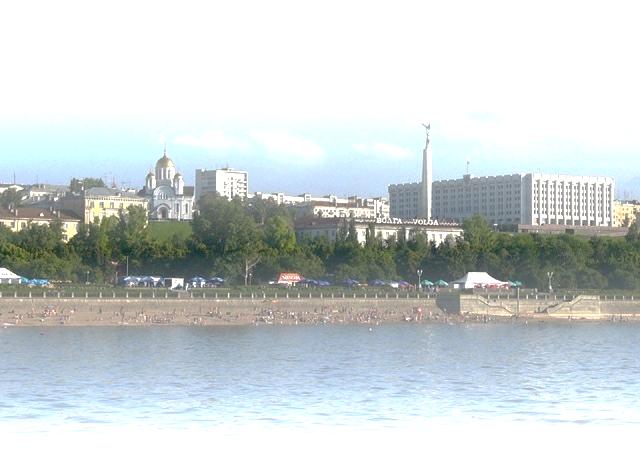 РЫНОК ЖИЛОЙНЕДВИЖИМОСТИГОРОДСКИХ ОКРУГОВСАМАРСКОЙ ОБЛАСТИМОНИТОРИНГОВЫЙ ОТЧЕТ(по состоянию за август 2019 года)Отчет подготовил:Сертифицированный аналитик-консультант рынка недвижимости(Сертификат РОСС RU РГР САКРН 63.001 от 26.11.2016 г.)А.Л. Патрикеевруководитель отдела мониторинга и социальных программСамарский областной Фонд жилья и ипотекиАнализ выполнен в соответствии с требованиями методологии РГРСАМАРА 2019Основные положенияПредметом исследования настоящего отчета является рынок жилой недвижимости в городских округах Самарской области (одно-, двух- и трехкомнатные квартиры в многоквартирных жилых домах):г.о. Самара;г.о. Тольятти;г.о. Новокуйбышевск;г.о. Сызрань;г.о. Жигулевск;г.о. Кинель;г.о. Октябрьск;г.о. Отрадный;г.о. Чапаевск;г.о. Похвистнево.Настоящий отчет подготовлен в соответствии с методологией Российской Гильдии Риэлторов. Основные положения методологии описаны в книге «Анализ рынка недвижимости для профессионалов» Г.М. Стерник, С.Г. Стерник.Сущность методологии выборочного статистического анализа рынка недвижимости состоит в сборе документированной информации об объектах рынка, разделении объектов на однородные группы (выборки) по качеству, местоположению, периодам времени, определении характеристик каждой выборки и исследовании полученных числовых пространственно-параметрических и динамических моделей с дискретным шагом (ДППМ).Данная методология включает следующие группы операций - этапы мониторинга:выбор показателей, подлежащих определению при решении конкретной задачи анализа рынка (например, удельная цена квартир, площадь помещений);выбор периода (например, день, неделя, месяц, квартал, год), за который производится обработка данных для получения одного значения каждого из статистических показателей, и определенного количества периодов предыстории для построения динамического ряда;сбор и предварительная обработка документированной информации об объектах рынка в заданных периодах (обеспечение наличия данных, необходимых и достаточных для получения выбранных статистических показателей, в том числе и для типизации объектов (расчленения на однородные группы), очистка базы данных от недостоверной информации, повторов и дублей);предварительная типизация (классификация) объектов по качеству (типы, классы), размерам (число комнат или диапазон общей площади помещений), местоположению (зона, район города) и другим признакам;расчленение совокупности объектов на выборки в соответствии с принятой классификацией;определение статистических характеристик каждой выборки, построение гистограммы распределения каждого показателя;построение предварительной числовой пространственно-параметрической модели рынка по каждому из выбранных показателей;корректировка расчленения (дополнительное расчленение или объединение выборок) и построение оптимизированной пространственно-параметрической модели рынка;расчет структурных относительных показателей сегмента рынка (долей);построение динамических рядов по каждому из выбранных показателей;расчет относительных показателей динамики (индексов и темпов);описание полученных результатов и подготовка отчета о мониторинге рынка за текущий период и о накопленной динамике за рассматриваемые периоды.Для целей настоящего отчета были проанализированы предложения к продаже объектов жилой недвижимости, опубликованные на сайтах «ЦИАН» (https://samara.cian.ru/), «Волга-Инфо недвижимость» (http://www.volgainfo.net/togliatti/search/kvartiryi/) и «Недвижимость Avito.ru» (http://www.avito.ru/).При проведении анализа предложений на первом этапе обработки данных проведена типизация объектов недвижимости по качеству, размеру, местоположению, т.е. выделены типы (категории) жилья с определенной совокупностью признаков.Типизация по качеству.Вторичный рынок жилой недвижимости г.Самары укрупненно представлен следующими типами квартир:Таблица Вторичный рынок жилой недвижимости г.Тольятти укрупненно представлен следующими типами квартир:Таблица Вторичный рынок жилой недвижимости г.Новокуйбышевск укрупненно представлен следующими типами квартир:Таблица Вторичный рынок жилой недвижимости г.Сызрань укрупненно представлен следующими типами квартир:Таблица Вторичный рынок жилой недвижимости г.Жигулевск укрупненно представлен следующими типами квартир:Таблица Вторичный рынок жилой недвижимости остальных городских округов Самарской области укрупненно представлен следующими типами квартир:Таблица Типизация по размеруВ настоящем отчете типизация по размеру проведена по количеству комнат. Рассмотрены одно-, двух- и трехкомнатные квартиры.Ввиду незначительной доли предложения четырех- и более комнатных квартир данные объекты в настоящем отчете не рассматриваются.Типизация по местоположениюТипизация по месторасположению в г.Самара проведена в соответствии с административными районами:Таблица Типизация по месторасположению в г.Тольятти проведена в соответствии с административными районами:«Старый город» - Центральный административный район;«Новый город» - Автозаводский административный район; «Комсомольский» - Комсомольский административный район; «Шлюзовой» - микрорайон «Шлюзовой» Комсомольского административного района; «Поволжский» - микрорайон «Поволжский» Комсомольского административного района.Ввиду незначительной площади остальных городов типизация по месторасположению не проводилась.При подготовке дискретной пространственно-параметрической модели для каждого типа определены следующие параметры:количество объектов, шт.;средняя площадь, кв.м;минимальная цена предложения, руб./кв. м;максимальная цена предложения, руб./кв. м;средняя удельная цена предложения, руб./кв. м;медиана, руб./кв. м;среднее квадратичное отклонение (СКО), руб./кв. м;погрешность, руб./кв. м;погрешность, %.Рассчитанные дискретные пространственно-параметрические модели по каждому городскому округу представлены в приложении к отчету.Обобщенные результаты проведенного мониторингаПри проведении мониторинга вторичного рынка жилой недвижимости городских округах Самарской области (одно-, двух- и трехкомнатные квартиры в многоквартирных жилых домах) было проанализировано 15 504 уникальных предложения к продаже, опубликованных в СМИ в августе 2019 года.Результаты проведенного анализа представлены в таблице.Таблица Рисунок Структура предложения к продаже объектов жилой недвижимости
в городах Самара и ТольяттиРисунок Структура предложения к продаже объектов жилой недвижимости
в городских округах Самарской областиРисунок Активность рынка(отношение количества предложений к количеству жителей)Рисунок Средняя удельная цена предложения одного квадратного метра общей площади объектов жилой недвижимости
в городских округах Самарской областиЗависимость средней удельной цены предложения одного квадратного метра общей площади жилья в многоквартирных домах в городских округах Самарской области от количества жителей представлена в таблице.Таблица Рисунок Зависимость средней удельной цены предложения одного квадратного метра
общей площади жилья от количества жителейДинамика средневзвешенного значения*) цены предложения одного квадратного метра общей площади жилья в многоквартирных домах по городским округам Самарской области в целом представлена в таблице.Таблица *) Средневзвешенное значение показателя — среднеарифметическое значение показателя, в котором учтены удельные веса каждого числового значения в общей их сумме.Рисунок Динамика средневзвешенного значения цены предложения одного квадратного метра общей площади жильяв целом по городским округам Самарской области Рисунок Относительное изменение средней удельной цены предложения 1 кв.м общей площади квартир в целом по городским округам Самарской областиРисунок Динамика средневзвешенного значения цены предложения одного квадратного метра общей площади жильяпо городским округам Самарской области Рисунок Динамика количества предложений и средней удельной цены предложения на вторичном 
рынке жилья по городским округам Самарской области в целомРезюмеВторичный рынок недвижимости г.СамараВ августе 2019 динамика средней удельной цены предложения 1 кв.м общей площади квартир в многоквартирных домах на вторичном рынке города Самара по отношению к предыдущему периоду (июль 2019 года) носила положительный характер. Величина динамики средней удельной цены предложения составила 1 098 руб. (1,83%). По отношению к аналогичному периоду прошлого года (август 2018 года) общий рост средней удельной цены предложения одного квадратного метра общей площади квартир в многоквартирных домах на вторичном рынке в г. Самара составил 2 037 рублей (3,45%).По отношению к началу 2019 года (январь 2019 года) динамика средней удельной цены предложения носит положительный характер и составляет 893 рублей (1,49%).Необходимо отметить, что значительная положительная динамика, отмеченная в августе, носит традиционный «сезонный» характер, обусловленный вывод на рынок «неуторгованных» предложений.Несмотря на разнонаправленность динамики в отдельные периоды (на временном промежутке август 2018 – август 2019 г.г.), необходимо отметить тенденцию положительного тренда на вторичном рынке жилой недвижимости г. Самара, однако данный рост едва компенсирует инфляцию.Вторичный рынок недвижимости г.ТольяттиВ августе 2019 года вторичный рынок жилой недвижимости г. Тольятти характеризовался незначительной отрицательной динамикой средней удельной цены предложения. По отношению к предыдущему периоду (июль 2019 года) снижение средней удельной цены предложения составило 47 руб. (0,12%).По отношению к аналогичному периоду прошлого года (август 2018 года) рост средней удельной цены предложения одного квадратного метра общей площади квартир в многоквартирных домах на вторичном рынке в г. Тольятти составил 736 рублей (1,85%).По отношению к началу 2019 года (январь 2019 года) динамика средней удельной цены предложения носит положительный характер и составляет 203 рублей (0,50%).Начавшаяся с середины 2018 года тенденция роста средней удельной цены предложения, была продолжена в 2019 году, в марте 2019 средняя удельная цена предложения одного квадратного метра общей площади вплотную приблизилась к отметке 40 900 руб./кв.м. Однако, начиная с апреля, рост сменился отрицательной коррекцией, и в июне, средняя удельная цена предложения одного квадратного метра общей площади квартир в многоквартирных домах на вторичном рынке в г. Тольятти опустилась ниже отметки в 40 500 руб. Август же был отмечен незначительной отрицательной динамикой, по значению значительно меньшей погрешности проводимых вычислений.Необходимо отметить, что положительная динамика, прошедшая относительно аналогичного периода прошлого года (август 2018 года) не покрывает прошедшую за данный период инфляцию.Рынок новостроек г.СамараВ августе 2019 динамика средней удельной цены предложения 1 кв.м общей площади новостроек носила незначительный отрицательный характер и составила 47 руб. (0,11%). Средняя удельная цена предложения одного квадратного метра новостроек в августе 2019 года составила величину, равную 44 678 рублей.Необходимо отметить, что значительное влияние на величину средней удельной цены предложения оказывает объем предложения новостроек, расположенных в Куйбышевском районе (42,50%), что при низкой средней удельной цене предложения в данном районе (38 114 руб./кв.м) значительно влияет на значение средней удельной цены предложения по городу в целом.По отношению к началу 2019 года (январь 2019 года) динамика средней удельной цены предложения носила отрицательный характер, и составила 1 959 рублей (4,20%).Данные официальной статистикиТаблица Основные экономические и социальные показатели Самарской области
за июль 2019 года1)В соответствии с информацией, опубликованной на сайте Территориального органа Федеральной службы государственной статистики по Самарской области (http://samarastat.gks.ru/wps/wcm/connect/rosstat_ts/samarastat/ru/statistics/) январь-июль 2019 года предприятиями и организациями всех форм собственности, а также населением за счет собственных и заемных средств, введено в эксплуатацию 470,6 тыс.кв. метров общей площади жилых домов, или 61,9% к соответствующему периоду прошлого года. Индивидуальными застройщиками построено 365,7 тыс.кв. метров общей площади жилых домов, что составляет 77,7% от общего объема жилья, введенного в январе-июле 2019 годаТаблица Ввод в эксплуатацию жилых домов в 2019 году1) Общая (полезная) площадь жилища определяется как сумма площадей всех жилых комнат и подсобных помещений (кухонь, коридоров, ванных комнат, кладовых, встроенных шкафов и т.п.) квартир и домов, включая площадь отапливаемых и пригодных для проживания в течение всего года пристроенных к дому помещений (террас, веранд и др.). В общую (полезную) площадь не включается площадь лестничных клеток, тамбуров, вестибюлей, открытых террас, балконов и т.п. (Постановление Госкомстата РФ от 8 апреля 2003 г. № 42 «Об утверждении статистического инструментария для проведения основного этапа Национального обследования благосостояния домохозяйств и участия в социальных программах (НОБУС)»)Вторичный рынок жильяГородской округ СамараСтруктура предложенияПри подготовке настоящего отчета было проанализировано 6 463 уникальных предложений, опубликованных в августе 2019 года на сайте «ЦИАН» (https://samara.cian.ru/).На вторичном рынке жилой недвижимости в разрезе административных районов предложения к продаже представлены следующим образом:Рисунок Структура предложения к продаже объектов жилой недвижимости
в разрезе административных районовНаибольшее количество предложений – 19,8% приходится на Промышленный район.По типу квартир структура предложения объектов жилой недвижимости на вторичном рынке города Самары представлена следующим образом:Рисунок Структура предложения к продаже объектов жилой недвижимости
по типу квартирСтруктура предложения к продаже квартир в многоквартирных домах отражает представленность тех или иных типов домов в г. Самара.Наибольшее количество предложений на вторичном рынке недвижимости города Самары приходится на кирпичные «улучшенки» – 52,2% от общего количества предложений.По типу квартир структура предложения к продаже квартир в многоквартирных домах в каждой ценовой зоне представлена следующим образом:Рисунок Структура предложения к продаже объектов жилой недвижимости
по типу квартир в разрезе административных районовНаибольшее количество предложений на вторичном рынке недвижимости города Самары приходится на кирпичные «улучшенки» в Октябрьском районе – 14,4% от общего количества предложений, наименьшее – «малосемейки» в Ленинском и Железнодорожном районах – по 0,1% от общего объема предложения.По количеству комнат структура предложения объектов жилой недвижимости города Самары представлена следующим образом:Рисунок Структура предложения к продаже объектов жилой недвижимости
по количеству комнатТаким образом, наибольшее количество предложений на вторичном рынке жилой недвижимости города Самары приходится на однокомнатные квартиры в Октябрьском районе – 8,0% от общего количества предложений, наименьшее – однокомнатные квартиры в Самарском районе – 1,0% от общего количества предложений.Анализ цен предложенияРезультаты проведенного анализа цены предложения к продаже квартир в многоквартирных домах на вторичном рынке жилой недвижимости г. Самары представлены в таблице.Таблица Таким образом, в результате проведенного анализа можно сделать предположение, что максимальная средняя удельная цена предложения 1 кв.м общей площади у двухкомнатных «элиток» в Ленинском районе, а минимальная – у трехкомнатных «сталинок» в Куйбышевском районе.Рисунок Средняя удельная цена предложения 1 кв.м общей площади квартир в многоквартирных домах
в административных районах в зависимости от типа квартирРисунок Средняя удельная цена предложения 1 кв.м общей площади квартир
в целом по г. Самара в зависимости от типа квартирРисунок Средняя удельная цена предложения 1 кв.м общей площади квартир
в целом по г. Самара в разрезе административных районовРисунок Средняя удельная цена предложения 1 кв.м общей площади квартир
по административным районам в зависимости от типа квартирТаким образом, наибольшая средняя удельная цена предложения «метра» традиционно в «старом центре» - Самарском и Ленинском районах и «новом центре» - Октябрьский район. При этом следует отметить, что основными «драйверами» цен в этих районах являются квартиры в «элитках» и кирпичных домах «улучшенной планировки». Средняя цена предложения «метра» в квартирах вышеназванных типов выше средней цены предложения по району в целом и составляет:Самарский район – 103 572 «элитки», 74 753 кирпичные «улучшенки»;Ленинский район – 113 373 «элитки», 78 667 кирпичные «улучшенки»;Октябрьский район – 114 132 «элитки», 72 220  кирпичные «улучшенки»В аутсайдерах «окраина» – Куйбышевский район, минимальная средняя удельная цена предложения у «сталинок» в Куйбышевском районе – 31 764 руб.Распределение средней удельной цены предложения одного квадратного метра общей площади жилья по всей совокупности выборки по районам города Самара представлено на рисунке.Рисунок Распределение средней удельной цены предложения одного квадратного метра общей площади жилья по районам города СамараОтклонение средней удельной цены предложения по районам города Самара от средней удельной цены предложения по городу в целом представлено на рисунке.Рисунок Отклонение средней удельной цены предложения по районам города Самара от средней удельной цены предложения по городу в целомДинамика цен предложенияАнализируя полученные результаты, можно сделать вывод о том, что в августе 2019 года прошла положительная коррекция средней удельной цены предложения 1 кв.м общей площади квартир в многоквартирных домах на вторичном рынке города Самара по отношению к предыдущему периоду (июль 2019 года).Величина коррекции средней удельной цены предложения составила 1 098 руб. (1,83%).Рисунок Динамика средней удельной цены предложения 1 кв.м общей площади квартир и количества предложений в целом по г. СамараРисунок Относительное изменение средней удельной цены предложения 1 кв.м общей площади квартир в целом по г. СамараПо отношению к аналогичному периоду прошлого года (август 2018 года) рост средней удельной цены предложения одного квадратного метра общей площади квартир в многоквартирных домах на вторичном рынке в г. Самара составил 2 037 рублей (3,45%).По отношению к началу года (январь 2019 года) рост средней удельной цены предложения одного квадратного метра общей площади квартир в многоквартирных домах на вторичном рынке в г. Самара составил 893 рубля (1,56%).Несмотря на разнонаправленность динамики в отдельные периоды, необходимо отметить тенденцию положительного тренда на вторичном рынке жилой недвижимости г. Самара, однако данный рост едва компенсирует инфляцию.Таблица Изменение средних удельных цен предложения 1 кв.м общей площади квартир в целом по г. Самара в зависимости от типа квартирГородской округ ТольяттиСтруктура предложенияПри подготовке настоящего отчета было проанализировано 5 063 уникальных предложения, опубликованных в августе 2019 года на сайте «Волга-Инфо недвижимость» (http://www.volgainfo.net/togliatti/search/kvartiryi/).На вторичном рынке жилой недвижимости в разрезе административных районов предложения к продаже представлены следующим образом:Рисунок Структура предложения к продаже объектов жилой недвижимости
в разрезе районовНаибольшее количество предложений (53,5%) приходится на «Новый город» (Автозаводский район), что обусловлено структурой данного района - плотная квартальная жилая застройка.По типу квартир структура предложения объектов жилой недвижимости на вторичном рынке города Тольятти представлена следующим образом:Рисунок Структура предложения к продаже объектов жилой недвижимости
по типу квартирСтруктура предложения к продаже квартир в многоквартирных домах отражает представленность тех или иных типов домов в г. Тольятти.Наибольшее количество предложений на вторичном рынке недвижимости города Тольятти приходится на «современную панель» – 37,2% от общего количества предложений.По типу квартир структура предложения к продаже квартир в многоквартирных домах в каждом районе представлена следующим образом:Рисунок Структура предложения к продаже объектов жилой недвижимости
по типу квартир в разрезе районовНаибольшее количество предложений на вторичном рынке недвижимости города Тольятти приходится на «современную панель» в «Новом городе» – 23,1% от общего количества предложений, наименьшее – «сталинки» в «Комсомольском» – 0,1% от общего количества предложений.По количеству комнат структура предложения объектов жилой недвижимости города Тольятти представлена следующим образом:Рисунок Структура предложения к продаже объектов жилой недвижимости
по количеству комнатТаким образом, наибольшее количество предложений на вторичном рынке жилой недвижимости (квартиры в многоквартирных домах) города Тольятти приходится на «Новый город», при этом преобладает предложение однокомнатных квартир – 19,7%.Наименее представлены предложения трехкомнатных квартир в «Поволжском» – 0,4% от общего количества предложений.Анализ цен предложенияРезультаты проведенного анализа цены предложения к продаже квартир в многоквартирных домах на вторичном рынке жилой недвижимости г. Тольятти представлены в таблице.Таблица Таким образом, в результате проведенного анализа можно сделать предположение, что максимальная средняя удельная цена предложения одного квадратного метра общей площади у двухкомнатных «элиток» в «Новом городе», а минимальная – у трехкомнатных квартир типа «современная панель» в «Поволжском».Рисунок Средняя удельная цена предложения 1 кв.м общей площади квартир в многоквартирных домах
в районах в зависимости от типа квартирРисунок Средняя удельная цена предложения 1 кв.м общей площади квартир
в целом по г. Тольятти в зависимости от типа квартирРисунок Средняя удельная цена предложения 1 кв.м общей площади квартир
в целом по г. Тольятти в разрезе ценовых зонДинамика цен предложенияТаблица Изменение средних удельных цен предложения 1 кв.м общей площади квартир в целом по г. Тольятти в зависимости от типа квартирРисунок Динамика средней удельной цены предложения 1 кв.м общей площади квартир в целом по г. ТольяттиРисунок Относительное изменение средней удельной цены предложения 1 кв.м общей площади квартир в целом по г. ТольяттиАнализируя полученные результаты, можно сделать вывод о незначительной отрицательной динамике средней удельной цены предложения одного квадратного метра общей площади квартир в многоквартирных домах на вторичном рынке города Тольятти. По отношению к предыдущему периоду (июль 2019 года) снижение составило 47 руб. (0,12%), что значительно ниже погрешности проводимых вычислений (0,43%).По отношению к аналогичному периоду прошлого года (август 2018 года) рост средней удельной цены предложения одного квадратного метра общей площади квартир в многоквартирных домах на вторичном рынке в г. Тольятти составил 736 рублей (1,85%).По отношению к началу года (январь 2019 года) рост средней удельной цены предложения одного квадратного метра общей площади квартир в многоквартирных домах на вторичном рынке в г. Тольятти составил 203 рубля (0,52%).Начавшаяся с середины 2018 года тенденция роста средней удельной цены предложения, была продолжена в 2019 году, в марте 2019 средняя удельная цена предложения одного квадратного метра общей площади вплотную приблизилась к отметке 40 900 руб./кв.м. Однако, начиная с апреля, рост сменился отрицательной коррекцией, и в июне, средняя удельная цена предложения одного квадратного метра общей площади квартир в многоквартирных домах на вторичном рынке в г. Тольятти опустилась ниже отметки в 40 500 руб. Август был отмечен незначительной отрицательной динамикой, однако значение ее значительно меньше погрешности проводимых вычислений.Необходимо отметить, что положительная динамика, прошедшая относительно аналогичного периода прошлого года (август 2018 года) не покрывает прошедшую за данный период инфляцию.НовостройкиГородской округ СамараСтруктура и анализ цены предложенияПри подготовке отчета было проанализировано 2 659 предложений к продаже одно-, двух- и трехкомнатных квартир в сданных в эксплуатацию вновь построенных домах и домах высокой степени готовности опубликованных в августе 2019 года на сайте «ЦИАН» (https://samara.cian.ru/). В результате проведенного анализа были получены следующие результаты:Таблица Рисунок Структура предложения к продаже новостроек в разрезе административных районовРисунок Структура предложения к продаже новостроек по количеству комнат в квартиреПринимая во внимание результаты проведенного анализа, можно предположить, что наибольшее количество предложений к продаже новостроек приходится на Куйбышевский район – 42,5%, при этом в структуре предложения на однокомнатные квартиры приходится 15,7%. Наименьшее количество предложений приходится на двух- и трехкомнатные квартиры в Советском районе – 0,2% от общего объема предложений.Рисунок Средняя удельная цена предложения 1 кв.м общей площади в новостройкахНаибольшее значение средней удельной цены предложения одного квадратного метра общей площади в новостройках высокой степени готовности у однокомнатных квартир в Самарском районе, наименьшее – у трехкомнатных квартир в Куйбышевском районе.Динамика цен предложенияТаблица Изменение средних удельных цен предложения 1 кв.м общей площади квартир
в новостройках в целом по г. СамараРисунок Динамика средней удельной цены предложения 1 кв.м общей площади квартир
в «новостройках» в целом по г. СамараРисунок Динамика относительного изменения средней удельной цены предложения 1 кв.м общей площади квартир в «новостройках» в целом по г. СамараРынок аренды жилой недвижимостиГородской округ СамараСтруктура предложенияПри подготовке настоящего отчета было проанализировано 1 035 уникальных предложений, опубликованных на сайте «ЦИАН» (https://samara.cian.ru/).Структура предложения к аренде объектов жилой недвижимости по количеству комнат представлена следующим образом:Рисунок Структура предложения к аренде объектов жилой недвижимости
по количеству комнатРисунок Структура предложения к аренде объектов жилой недвижимости
по типам квартирТаким образом, наиболее представленными на рынке аренды жилой недвижимости являются однокомнатные квартиры. При этом наибольшее количество предложений приходится на квартиры в кирпичных домах «улучшенной» планировки.По административным районам структура предложения к аренде объектов жилой недвижимости представлена следующим образомРисунок Структура предложения к аренде объектов жилой недвижимости
по административным районамТаким образом, наибольшее количество предложений к аренде приходится на квартиры в Октябрьском районе.Анализ арендной платыТаблица Рисунок Средняя арендная плата (руб./месяц) по типу квартирТаким образом, в результате проведенного анализа можно сделать предположение, что максимальная средняя арендная плата у трехкомнатных кирпичных «улучшенок» – 35 517 руб., минимальная – у однокомнатных «малосемеек» – 11 620 руб.Городской округ ТольяттиСтруктура предложенияПри подготовке настоящего отчета было проанализировано 449 уникальных предложений, опубликованных на сайте «Волга-Инфо недвижимость» (http://www.volgainfo.net/togliatti/search/arenda_zhilyih/).Структура предложения к аренде объектов жилой недвижимости по количеству комнат представлена следующим образом:Рисунок Структура предложения к аренде объектов жилой недвижимости по количеству комнатСтруктура предложения к аренде объектов жилой недвижимости по районам представлена следующим образом:Рисунок Структура предложения к аренде объектов жилой недвижимости по районамРисунок Структура предложения к аренде объектов жилой недвижимости
по типам квартирТаким образом, наиболее представленными на рынке аренды жилой недвижимости являются однокомнатные квартиры. При этом наибольшее количество предложений приходится на квартиры в панельных домах «современной» планировки.По административным районам структура предложения к аренде объектов жилой недвижимости представлена следующим образом:Рисунок Структура предложения к аренде объектов жилой недвижимости
по административным районамТаким образом, наибольшее количество предложений к аренде приходится на квартиры в Автозаводском районе («Новый город»).Анализ арендной платыТаблица Рисунок Средняя арендная плата (руб./месяц) по типу квартирТаким образом, в результате проведенного анализа можно сделать предположение, что максимальная средняя арендная плата у трехкомнатных «улучшенок» – 26 370 руб., минимальная – у однокомнатных квартир «старой планировки» – 7 773 руб.ПриложенияПриложение Дискретная пространственно-параметрическая модель вторичного рынка жилой недвижимости г. Самары (одно-, двух- и трехкомнатные квартиры в многоквартирных домах) по состоянию за август 2019 годаПриложение Дискретная пространственно-параметрическая модель вторичного рынка жилой недвижимости
г. Тольятти (одно-, двух- и трехкомнатные квартиры в многоквартирных домах)
по состоянию за август 2019 годаТип (условное наименование)ОписаниеОписаниеТип (условное наименование)критерийзначение"элитки"Этажность, мин./макс.2-28"элитки"Материал наружных стенкирпич с утеплителем"элитки"Наличие лифтаесть"элитки"Наличие мусоропроводаесть"элитки"Высота потолков, мот 3,00"элитки"Площадь кухни, мин./макс., кв.мсвободная планировка"элитки"Расположение комнатсвободная планировка"элитки"Период постройкис конца 90-х годов"элитки"Отделкаповышенного качества"элитки"Территория, инфраструктура, сервисконсьерж, автономное отопление, климат-контроль, видеонаблюдение, паркинг, спортивно-оздоровительный комплекс"улучшенки" (кирпичные)Этажность, мин./макс.4-28"улучшенки" (кирпичные)Материал наружных стенкирпич"улучшенки" (кирпичные)Наличие лифтаесть"улучшенки" (кирпичные)Наличие мусоропроводаесть"улучшенки" (кирпичные)Высота потолков, м2,7"улучшенки" (кирпичные)Площадь кухни, мин./макс., кв.мболее 10,0"улучшенки" (кирпичные)Расположение комнатраздельные"улучшенки" (кирпичные)Период постройкис середины 60-х"улучшенки" (кирпичные)Отделкастандартная"улучшенки" (кирпичные)Территория, инфраструктура, сервис-"улучшенки" (панельные)Этажность, мин./макс.5-16"улучшенки" (панельные)Материал наружных стенпанели, блоки"улучшенки" (панельные)Наличие лифтаесть"улучшенки" (панельные)Наличие мусоропроводаесть"улучшенки" (панельные)Высота потолков, м2,7"улучшенки" (панельные)Площадь кухни, мин./макс., кв.мболее 10,0"улучшенки" (панельные)Расположение комнатраздельные"улучшенки" (панельные)Период постройкис конца 60-х"улучшенки" (панельные)Отделкастандартная"улучшенки" (панельные)Территория, инфраструктура, сервис-"хрущевки"Этажность, мин./макс.4-5"хрущевки"Материал наружных стенкирпич, панель, блоки"хрущевки"Наличие лифтанет"хрущевки"Наличие мусоропроводанет"хрущевки"Высота потолков, м2,5"хрущевки"Площадь кухни, мин./макс., кв.м5,5-6,5"хрущевки"Расположение комнатсмежные"хрущевки"Период постройкиначало 50-х - середина 60-х"хрущевки"Отделкастандартная"хрущевки"Территория, инфраструктура, сервис-"сталинки"Этажность, мин./макс.4-6"сталинки"Материал наружных стенкирпич"сталинки"Наличие лифтанет"сталинки"Наличие мусоропроводанет"сталинки"Высота потолков, мдо 3,5"сталинки"Площадь кухни, мин./макс., кв.мдо 15"сталинки"Расположение комнатраздельные"сталинки"Период постройкидо начала 50-х"сталинки"Отделкастандартная"сталинки"Территория, инфраструктура, сервис-"малосемейки"Этажность, мин./макс.5-12"малосемейки"Материал наружных стенкирпич, панель"малосемейки"Наличие лифтапри этажности от 9 - есть"малосемейки"Наличие мусоропроводанет"малосемейки"Высота потолков, м2,6"малосемейки"Площадь кухни, мин./макс., кв.м4-6"малосемейки"Расположение комнатсмежные"малосемейки"Период постройки70-е - 80-е"малосемейки"Отделкастандартная"малосемейки"Территория, инфраструктура, сервис-Тип (условное наименование)ОписаниеОписаниеТип (условное наименование)критерийзначение"элитки"Этажность, мин./макс.2-18"элитки"Материал наружных стенкирпич с утеплителем"элитки"Наличие лифтаесть"элитки"Наличие мусоропроводаесть"элитки"Высота потолков, мот 3,00"элитки"Площадь кухни, мин./макс., кв.мсвободная планировка"элитки"Расположение комнатсвободная планировка"элитки"Период постройкис конца 90-х годов"элитки"Отделкаповышенного качества"элитки"Территория, инфраструктура, сервисконсьерж, автономное отопление, климат-контроль, видеонаблюдение, паркинг, спортивно-оздоровительный комплекс"улучшенки"Этажность, мин./макс.5-18"улучшенки"Материал наружных стенкирпич"улучшенки"Наличие лифтаесть"улучшенки"Наличие мусоропроводаесть"улучшенки"Высота потолков, м2,7"улучшенки"Площадь кухни, мин./макс., кв.мболее 10,0"улучшенки"Расположение комнатраздельные"улучшенки"Период постройкис середины 70-х"улучшенки"Отделкастандартная"улучшенки"Территория, инфраструктура, сервис-"современная панель" ("волгоградская", "ленинградская", "новая московская", "олимпийская", "самарская", "ульяновская", "югославская", "макаровская")Этажность, мин./макс.9-17"современная панель" ("волгоградская", "ленинградская", "новая московская", "олимпийская", "самарская", "ульяновская", "югославская", "макаровская")Материал наружных стенпанели"современная панель" ("волгоградская", "ленинградская", "новая московская", "олимпийская", "самарская", "ульяновская", "югославская", "макаровская")Наличие лифтаесть"современная панель" ("волгоградская", "ленинградская", "новая московская", "олимпийская", "самарская", "ульяновская", "югославская", "макаровская")Наличие мусоропроводаесть"современная панель" ("волгоградская", "ленинградская", "новая московская", "олимпийская", "самарская", "ульяновская", "югославская", "макаровская")Высота потолков, м2,7"современная панель" ("волгоградская", "ленинградская", "новая московская", "олимпийская", "самарская", "ульяновская", "югославская", "макаровская")Площадь кухни, мин./макс., кв.мболее 10,0"современная панель" ("волгоградская", "ленинградская", "новая московская", "олимпийская", "самарская", "ульяновская", "югославская", "макаровская")Расположение комнатраздельные"современная панель" ("волгоградская", "ленинградская", "новая московская", "олимпийская", "самарская", "ульяновская", "югославская", "макаровская")Период постройкис середины 70-х"современная панель" ("волгоградская", "ленинградская", "новая московская", "олимпийская", "самарская", "ульяновская", "югославская", "макаровская")Отделкастандартная"современная панель" ("волгоградская", "ленинградская", "новая московская", "олимпийская", "самарская", "ульяновская", "югославская", "макаровская")Территория, инфраструктура, сервис-"старая планировка" ("хрущевки", "старая московская")Этажность, мин./макс.4-9"старая планировка" ("хрущевки", "старая московская")Материал наружных стенкирпич, панель, блоки"старая планировка" ("хрущевки", "старая московская")Наличие лифтапри этажности от 9 - есть"старая планировка" ("хрущевки", "старая московская")Наличие мусоропроводанет"старая планировка" ("хрущевки", "старая московская")Высота потолков, м2,5"старая планировка" ("хрущевки", "старая московская")Площадь кухни, мин./макс., кв.м5,5-6,5"старая планировка" ("хрущевки", "старая московская")Расположение комнатсмежные"старая планировка" ("хрущевки", "старая московская")Период постройкис середины 60-х"старая планировка" ("хрущевки", "старая московская")Отделкастандартная"старая планировка" ("хрущевки", "старая московская")Территория, инфраструктура, сервис-"малометражки" ("гостинки", "ташкентская")Этажность, мин./макс.5, 9, 16"малометражки" ("гостинки", "ташкентская")Материал наружных стенкирпич, панель"малометражки" ("гостинки", "ташкентская")Наличие лифтапри этажности от 9 - есть"малометражки" ("гостинки", "ташкентская")Наличие мусоропроводаесть"малометражки" ("гостинки", "ташкентская")Высота потолков, м2,5"малометражки" ("гостинки", "ташкентская")Площадь кухни, мин./макс., кв.м4-6"малометражки" ("гостинки", "ташкентская")Расположение комнатсмежные"малометражки" ("гостинки", "ташкентская")Период постройки70-е - 80-е"малометражки" ("гостинки", "ташкентская")Отделкастандартная"малометражки" ("гостинки", "ташкентская")Территория, инфраструктура, сервис-"сталинки"Этажность, мин./макс.2-4"сталинки"Материал наружных стенкирпич"сталинки"Наличие лифтанет"сталинки"Наличие мусоропроводанет"сталинки"Высота потолков, мдо 3,5"сталинки"Площадь кухни, мин./макс., кв.мдо 15"сталинки"Расположение комнатраздельные"сталинки"Период постройкидо начала 50-х"сталинки"Отделкастандартная"сталинки"Территория, инфраструктура, сервис-Тип (условное наименование)ОписаниеОписаниеТип (условное наименование)критерийзначение"современная планировка"Этажность, мин./макс.от 6"современная планировка"Материал наружных стенкирпич, панели"современная планировка"Наличие лифтапри этажности от 9 - есть"современная планировка"Наличие мусоропроводаесть"современная планировка"Высота потолков, мот 2,6"современная планировка"Площадь кухни, мин./макс., кв.мболее 9,0"современная планировка"Расположение комнатраздельные"современная планировка"Период постройкис конца 60-х"современная планировка"Отделкастандартная"современная планировка"Территория, инфраструктура, сервис-"старая планировка"Этажность, мин./макс.1-5"старая планировка"Материал наружных стенкирпич, панели, блоки"старая планировка"Наличие лифтанет"старая планировка"Наличие мусоропроводанет"старая планировка"Высота потолков, м2,5-2,8"старая планировка"Площадь кухни, мин./макс., кв.м5,5-6,5"старая планировка"Расположение комнатсмежные, раздельные"старая планировка"Период постройкидо середины 60-х"старая планировка"Отделкастандартная"старая планировка"Территория, инфраструктура, сервис-Тип (условное наименование)ОписаниеОписаниеТип (условное наименование)критерийзначение"современная планировка"Этажность, мин./макс.6, 9-14"современная планировка"Материал наружных стенкирпич, панели"современная планировка"Наличие лифтапри этажности от 9 - есть"современная планировка"Наличие мусоропроводаесть"современная планировка"Высота потолков, мот 2,6"современная планировка"Площадь кухни, мин./макс., кв.мболее 9,0"современная планировка"Расположение комнатраздельные"современная планировка"Период постройкис конца 60-х"современная планировка"Отделкастандартная"современная планировка"Территория, инфраструктура, сервис-"старая планировка"Этажность, мин./макс.4-5"старая планировка"Материал наружных стенкирпич, панели, блоки"старая планировка"Наличие лифтанет"старая планировка"Наличие мусоропроводанет"старая планировка"Высота потолков, м2,5-2,8"старая планировка"Площадь кухни, мин./макс., кв.м5,5-6,5"старая планировка"Расположение комнатсмежные, раздельные"старая планировка"Период постройкидо конца 60-х"старая планировка"Отделкастандартная"старая планировка"Территория, инфраструктура, сервис-"малоэтажные"Этажность, мин./макс.1-3"малоэтажные"Материал наружных стенкирпич"малоэтажные"Наличие лифтанет"малоэтажные"Наличие мусоропроводанет"малоэтажные"Высота потолков, м2,6-2,8"малоэтажные"Площадь кухни, мин./макс., кв.м6-6,5"малоэтажные"Расположение комнатсмежные, раздельные"малоэтажные"Период постройкидо начала 60-х"малоэтажные"Отделкастандартная"малоэтажные"Территория, инфраструктура, сервис-Тип (условное наименование)ОписаниеОписаниеТип (условное наименование)критерийзначение"улучшенки"Этажность, мин./макс.4-10"улучшенки"Материал наружных стенкирпич, панель, блоки"улучшенки"Наличие лифтапри этажности от 9 - есть"улучшенки"Наличие мусоропроводаесть"улучшенки"Высота потолков, м2,7"улучшенки"Площадь кухни, мин./макс., кв.мболее 10,0"улучшенки"Расположение комнатраздельные"улучшенки"Период постройкис середины 70-х"улучшенки"Отделкастандартная"улучшенки"Территория, инфраструктура, сервис-"хрущевки"Этажность, мин./макс.до 5"хрущевки"Материал наружных стенкирпич, панель, блоки"хрущевки"Наличие лифтанет"хрущевки"Наличие мусоропроводанет"хрущевки"Высота потолков, м2,5"хрущевки"Площадь кухни, мин./макс., кв.м5,5-6,5"хрущевки"Расположение комнатсмежные"хрущевки"Период постройкис середины 60-х"хрущевки"Отделкастандартная"хрущевки"Территория, инфраструктура, сервис-"сталинки"Этажность, мин./макс.2-4"сталинки"Материал наружных стенкирпич"сталинки"Наличие лифтанет"сталинки"Наличие мусоропроводанет"сталинки"Высота потолков, мдо 3,5"сталинки"Площадь кухни, мин./макс., кв.мдо 15"сталинки"Расположение комнатраздельные"сталинки"Период постройкидо середины 60-х"сталинки"Отделкастандартная"сталинки"Территория, инфраструктура, сервис-Тип (условное наименование)ОписаниеОписаниеТип (условное наименование)критерийзначение"средней этажности"Этажность, мин./макс.4-5 и выше"средней этажности"Материал наружных стенкирпич, панели, блоки"средней этажности"Наличие лифтанет"средней этажности"Наличие мусоропроводанет"средней этажности"Высота потолков, м2,6"средней этажности"Площадь кухни, мин./макс., кв.мот 6,0"средней этажности"Расположение комнатсмежные, раздельные"средней этажности"Отделкастандартная"средней этажности"Территория, инфраструктура, сервис-"малоэтажные"Этажность, мин./макс.1-3"малоэтажные"Материал наружных стенкирпич, панели, блоки"малоэтажные"Наличие лифтанет"малоэтажные"Наличие мусоропроводанет"малоэтажные"Высота потолков, м2,5"малоэтажные"Площадь кухни, мин./макс., кв.мдо 6,5"малоэтажные"Расположение комнатсмежные, раздельные"малоэтажные"Отделкастандартная"малоэтажные"Территория, инфраструктура, сервис-№ п/пАдминистративный районОписание1СамарскийПлощадь района составляет 72 км², в том числе о. Поджабный — 27 км².
Границы района проходят:
Нечётная сторона улицы Льва Толстого от ул. Максима Горького до пересечения с улицей Братьев Коростелёвых.
Чётная сторона ул. Братьев Коростелёвых.
Правый берег реки Самары от ул. Братьев Коростелёвых.
Левый берег реки Волги до ул. Льва Толстого.
Остров Поджабный.2ЛенинскийПлощадь района составляет 5,4 км².
Ленинский район расположен в центральной части Самары и граничит с тремя другими районами: Железнодорожным, Самарским и Октябрьским.
С запада границей является берег реки Волги.
Границы района пролегают по улицам Льва Толстого, Братьев Коростелёвых, Пушкина, Полевой.3ОктябрьскийПлощадь района составляет 16,10 км². 
Границы района:
улица Полевая, улица Мичурина, Московское шоссе  (от ул. Мичурина до просп. Карла Маркса), улица Юрия Гагарина, улица Авроры, проспект Карла Маркса, улица Советской Армии, Московское шоссе  (от ул. Советской Армии до ул. XXII Партсъезда), улица XXII Партсъезда, улица Солнечная, 5-я просека.4ЖелезнодорожныйПлощадь района составляет 19,60 км².
Границы района:
р. Самара, ул. Венцека, ул. Бр.Коростелевых, ул. Л.Толстого, ул. Буянова, ул. Вилоновская, ул. Спортивная, ул. Чернореченская, ул. Владимирская, пр. К.Маркса, ул. Киевская, ул. Пролетарская, Московское ш., ул. Гагарина, ул. Авроры.5КировскийПлощадь района составляет 102 км².
Границы района:
р. Самара, пр. Кирова, ул. Ветлянская, ул. Земеца, ул. Физкультурная,  пр. Кирова, ул. Вольская,  ул. Краснодонская, пр. К.Маркса, пр. Кирова, Московское ш., ул. Ташкентская, ул. Солнечная, 9 просека, 5 линия, р. Волга, Студеный овраг, ул. Демократическая, Волжское ш., по зеленой зоне до Зубчаниновки, ул. Механиков, Аэропортовское ш., ул. Шоссейная (пос.  Смышляевка), по зеленой зоне до пос. Падовка.6ПромышленныйПлощадь района составляет 48,6 км².
Границы района:
р. Волга, 5 просека, ул. Солнечная, XXII Партсъезда, Московское ш., ул. Советской Армии, ул. Стара Загора, ул. XXII Партсъезда, ул. Вольская, ул. А. Матросова, ул. Свободы, пер. Штамповщиков, ул. Победы, ул. Ново-Вокзальная, ул. Красных Коммунаров, ул. Калинина, железнодорожная ветка, пр. Кирова, граница вещевого рынка, граница территории ГПЗ, Заводское ш., ул. Кабельная, р. Самара, пр. Кирова, ул. Ветлянская, ул. Земеца, ул. Физкультурная, пр. Кирова, ул. Вольская,  ул. Краснодонская, пр. К.Маркса, пр. Кирова, Московское ш., ул. Ташкентская, ул. Солнечная, 9 просека, 5 линия.7СоветскийПлощадь района составляет 48,5 км².
Границы района:
р. Самара, ул. Авроры, К.Маркса, ул. Советской Армии, ул. Стара-Загора, ул. XXII Партсъезда, ул. Вольская, ул. А. Матросова, ул. Свободы, пер. Штамповщиков, ул. Победы, ул. Ново-Вокзальная, ул. Красных Коммунаров, ул. Калинина, железнодорожная ветка, пр. Кирова, граница вещевого рынка, граница территории ГПЗ, Заводское ш., ул. Кабельная.8КрасноглинскийПлощадь района составляет 105,5 км².
Границы района:
п.Управленческий, п.Мехзавод, п.Красная Глинка, п.Прибрежный, п.Береза, с.Задельное, с.Пискалинский Взвоз, п.Винтай, п.Южный, п.Козелки, с.Ясная Поляна,  микрорайон «Крутые Ключи», п.Красный Пахарь, жилые массивы «Новая Самара», «Озерки», «Березовая Аллея», 23 км Московского шоссе, ст.Козелковская, Дома ЭМО, п.41 км, ВСЧ, ЖСК «Горелый хутор», ТСЖ «Жигулевские ворота», ТСЖ «Красный пахарь».9КуйбышевскийПлощадь района составляет 78,8 км².
Границы района:
р. Самара, р. Волга, р. Падовка, ул. Утевская, ул. Уральская, М 32, ул. Новосельская, граница кладбища «Рубежное», ул. Каштановая, ул. Продольная, ул. Охтинская.Городской округКоличество жителей (тыс. чел.)Количество предложенийКоличество предложенийКоличество предложенийКоличество предложенийСредняя удельная цена предложения 1 кв.м общей площади, руб.Средняя удельная цена предложения 1 кв.м общей площади, руб.Средняя удельная цена предложения 1 кв.м общей площади, руб.Средняя удельная цена предложения 1 кв.м общей площади, руб.Городской округКоличество жителей (тыс. чел.)всего1-комн.2-комн.3-комн.по всем типам1-комн.2-комн.3-комн.Самара1 156,56 4632 4072 2771 77961 02062 31859 68760 969Тольятти702,75 0631 8921 6911 48040 57741 90739 85539 702Новокуйбышевск103,068119729119339 93139 65239 54240 802Сызрань169,51 31440153338034 83335 45433 79435 636Жигулевск56,660119722717728 25128 85227 29528 808Кинель58,319052786037 75040 33437 04736 424Октябрьск26,519264804823 04024 19522 38222 597Отрадный47,042314016312031 59130 36930 92133 928Чапаевск72,245916018511425 84725 68726 05725 733Похвистнево29,011837423928 60930 61427 89627 473ИТОГО:2 421,315 5045 5475 5674 39047 08248 70045 75746 716Количество жителей (тыс. чел.)Средняя удельная цена предложения 1 кв.м общей площади, руб.Самара1 156,561 020Тольятти702,740 577Новокуйбышевск103,039 931Сызрань169,534 833Жигулевск56,628 251Кинель58,337 750Октябрьск26,523 040Отрадный47,031 591Чапаевск72,225 847Похвистнево29,028 609Коэфф. корреляцииКоэфф. корреляции0,876167Городской округавг.18сен.18окт.18ноя.18дек.18янв.19фев.19мар.19апр.19май.19июн.19июл.19авг.19Самара58 983р.58 975р.59 012р.59 320р.60 383р.60 127р.60 252р.59 619р.59 927р.59 864р.60 309р.59 922р.61 020р.Тольятти39 841р.39 899р.39 835р.39 861р.40 088р.40 374р.40 799р.40 873р.40 600р.40 556р.40 416р.40 624р.40 577р.Новокуйбышевск38 549р.39 045р.38 332р.38 745р.39 045р.39 528р.40 473р.39 774р.39 932р.40 129р.40 141р.39 773р.39 931р.Сызрань36 010р.35 308р.35 079р.35 323р.35 562р.35 654р.35 910р.36 046р.35 696р.35 603р.35 193р.34 906р.34 833р.Жигулевск28 559р.28 145р.27 887р.28 515р.27 912р.28 424р.28 151р.28 672р.27 942р.28 143р.28 416р.28 319р.28 251р.Кинель38 481р.37 313р.35 340р.35 712р.35 486р.35 758р.37 061р.37 242р.36 703р.37 610р.37 499р.38 013р.37 750р.Октябрьск23 137р.23 085р.23 401р.23 256р.22 906р.22 798р.23 137р.23 009р.23 049р.22 506р.22 282р.23 141р.23 040р.Отрадный31 056р.30 476р.32 134р.31 289р.31 341р.31 549р.31 730р.31 692р.32 081р.31 762р.31 531р.31 711р.31 591р.Чапаевск26 542р.26 481р.25 912р.26 337р.26 223р.26 310р.26 066р.26 533р.26 524р.25 971р.26 006р.25 966р.25 847р.Похвистнево27 426р.27 167р.27 469р.27 498р.27 347р.28 044р.28 569р.28 128р.27 964р.28 970р.28 663р.28 806р.28 609р.Средневзвешенная цена предложения 1 кв.м общей площади жилья по городским округам Самарской области в целом47 630р.47 703р.47 836р.46 021р.47 078р.46 311р.46 664р.46 785р.47 423р.47 760р.47 081р.46 678р.47 082р.Динамика средневзвешенной цены предложения, руб.-1 220р.73р.133р.-1 815р.1 057р.-766р.353р.121р.638р.337р.-679р.-403р.404р.Динамика средневзвешенной цены предложения, %-2,50%0,15%0,28%-3,80%2,30%-1,63%0,76%0,26%1,36%0,71%-1,42%-0,86%0,87%Июль 2019 г.Июль 2019 г. в % кИюль 2019 г. в % кЯнварь-июлнь 2019 г.Январь-июль 2019 г. в % к январю-июлю 2018 г.Июль 2019 г.июню 2019 г.июлю 2018 г.Январь-июлнь 2019 г.Январь-июль 2019 г. в % к январю-июлю 2018 г.Оборот организаций, млн. рублей281 347,994,0103,42 030 479,9108,2Индекс промышленного производства, %х100,1103,1х102,6Объем отгруженных товаров собственного производства, выполненных работ и услуг собственными силами, по чистым видам экономической деятельности в действующих ценах, млн. рублей: добыча полезных ископаемых31 009,294,594,4216 427,8109,6обрабатывающие производства83 433,088,298,6618 110,1106,9обеспечение электрической энергией, газом и паром; кондиционирование воздуха7 321,2101,198,370 121,294,4водоснабжение; водоотведение, организация сбора и утилизации отходов, деятельность по ликвидации загрязнений3 693,8100,9111,323 804,7126,2Объем работ, выполненных по виду деятельности "строительство", млн. рублей13 947,280,7121,163 078,393,7Ввод в действие жилых домов, тыс. кв. м общей площади69,989,135,6470,661,9в т.ч. индивидуальными застройщиками69,4132,6108,5365,778,7Транспортировка и хранение, млн. рублей16 113,182,9113,3116 836,3119,2Деятельность в области информации и связи, млн. рублей4 392,3100,398,231 169,397,3Оборот розничной торговли, млн. рублей57 717,7102,5101,0385 243,7100,9Оборот общественного питания, млн. рублей2 215,198,196,715 736,0103,4Оборот оптовой торговли, млн. рублей101 693,3101,1102,0641 234,899,4Объем платных услуг населению, млн. рублей14 956,297,697,2105 659,9101,9Объем бытовых услуг, млн. рублей1 162,398,0100,38 057,2101,4Индекс потребительских цен, %х100,2104,5х105,1Индекс цен производителей промышленных товаров, %х97,2101,6х107,4Численность безработных, зарегистрированных в государственных учреждениях службы занятости (на конец периода), тыс. чел.15,098,8108,1хх1)По информации, размещенной на сайте Территориального органа Федеральной службы государственной статистики по Самарской области1)По информации, размещенной на сайте Территориального органа Федеральной службы государственной статистики по Самарской области1)По информации, размещенной на сайте Территориального органа Федеральной службы государственной статистики по Самарской области1)По информации, размещенной на сайте Территориального органа Федеральной службы государственной статистики по Самарской области1)По информации, размещенной на сайте Территориального органа Федеральной службы государственной статистики по Самарской области1)По информации, размещенной на сайте Территориального органа Федеральной службы государственной статистики по Самарской областиВведено, общей (полезной)1) площади, тыс. м2Введено, общей (полезной)1) площади, тыс. м2Всего в % кВсего в % кв т.ч. индивидуальное строительство в % кв т.ч. индивидуальное строительство в % квсегов т.ч. индивидуальное строительствопредыдущему месяцусоответствующему периоду 2018 г.предыдущему месяцусоответствующему периоду 2018 г.январь39,637,08,636,629,555,5февраль79,448,6в 2,0 р.63,7131,557,9март97,854,7123,180,6112,568,3апрель57,456,458,789,6103,0103,7май48,047,383,684,983,984,2июнь78,552,3в 1,6 р.88,7110,788,1июль69,969,489,135,6132,6108,5январь-июнь470,6365,7х61,9х78,7Ценовая зонаТипПоказателипо всем1-комн.2-комн.3-комн.Все ценовые зоныпо всем типамколичество объектов, шт.6 4632 4072 2771 779Все ценовые зоныпо всем типамсредняя цена предложения, руб./кв. м61 02062 31859 68760 969Все ценовые зоныпо всем типампогрешность, %0,53%0,78%0,91%1,10%Все ценовые зоны"элитки"количество объектов, шт.158254489Все ценовые зоны"элитки"средняя цена предложения, руб./кв. м111 528109 995113 083111 189Все ценовые зоны"элитки"погрешность, %2,75%3,33%3,77%4,71%Все ценовые зоны"улучшенки" (кирпичные)количество объектов, шт.3 3741 4431 051880Все ценовые зоны"улучшенки" (кирпичные)средняя цена предложения, руб./кв. м65 41565 28265 60365 409Все ценовые зоны"улучшенки" (кирпичные)погрешность, %0,62%0,93%1,16%1,21%Все ценовые зоны"улучшенки" (панельные)количество объектов, шт.825189303333Все ценовые зоны"улучшенки" (панельные)средняя цена предложения, руб./кв. м58 29762 26659 55154 904Все ценовые зоны"улучшенки" (панельные)погрешность, %0,98%1,93%1,61%1,41%Все ценовые зоны"хрущевки"количество объектов, шт.1 392407644341Все ценовые зоны"хрущевки"средняя цена предложения, руб./кв. м50 70853 59850 42347 798Все ценовые зоны"хрущевки"погрешность, %0,79%1,52%1,08%1,49%Все ценовые зоны"сталинки"количество объектов, шт.45893229136Все ценовые зоны"сталинки"средняя цена предложения, руб./кв. м48 90551 32648 90547 252Все ценовые зоны"сталинки"погрешность, %2,41%5,00%3,50%4,43%Все ценовые зоны"малосемейки"количество объектов, шт.2562506Все ценовые зоны"малосемейки"средняя цена предложения, руб./кв. м58 43758 76544 774Все ценовые зоны"малосемейки"погрешность, %2,45%2,45%15,83%Самарский районпо всем типамколичество объектов, шт.2676298107Самарский районпо всем типамсредняя цена предложения, руб./кв. м78 31579 51975 76079 958Самарский районпо всем типампогрешность, %1,92%3,65%2,99%3,29%Самарский район"элитки"количество объектов, шт.335721Самарский район"элитки"средняя цена предложения, руб./кв. м103 572109 930100 379103 122Самарский район"элитки"погрешность, %4,84%10,30%3,94%7,70%Самарский район"улучшенки" (кирпичные)количество объектов, шт.234579186Самарский район"улучшенки" (кирпичные)средняя цена предложения, руб./кв. м74 75376 85173 86674 301Самарский район"улучшенки" (кирпичные)погрешность, %1,73%3,29%2,83%2,93%Самарский район"улучшенки" (панельные)количество объектов, шт.Самарский район"улучшенки" (панельные)средняя цена предложения, руб./кв. мСамарский район"улучшенки" (панельные)погрешность, %Самарский район"хрущевки"количество объектов, шт.Самарский район"хрущевки"средняя цена предложения, руб./кв. мСамарский район"хрущевки"погрешность, %Самарский район"сталинки"количество объектов, шт.Самарский район"сталинки"средняя цена предложения, руб./кв. мСамарский район"сталинки"погрешность, %Самарский район"малосемейки"количество объектов, шт.Самарский район"малосемейки"средняя цена предложения, руб./кв. мСамарский район"малосемейки"погрешность, %Ленинский районпо всем типамколичество объектов, шт.44092175173Ленинский районпо всем типамсредняя цена предложения, руб./кв. м83 86584 17683 54284 027Ленинский районпо всем типампогрешность, %1,84%3,02%3,10%3,15%Ленинский район"элитки"количество объектов, шт.83142841Ленинский район"элитки"средняя цена предложения, руб./кв. м113 373107 723117 970112 163Ленинский район"элитки"погрешность, %3,46%2,95%4,52%6,56%Ленинский район"улучшенки" (кирпичные)количество объектов, шт.26154101106Ленинский район"улучшенки" (кирпичные)средняя цена предложения, руб./кв. м78 66781 97978 96076 701Ленинский район"улучшенки" (кирпичные)погрешность, %1,65%3,19%2,90%2,41%Ленинский район"улучшенки" (панельные)количество объектов, шт.48112512Ленинский район"улучшенки" (панельные)средняя цена предложения, руб./кв. м67 91874 48067 11363 578Ленинский район"улучшенки" (панельные)погрешность, %3,14%6,71%3,57%6,46%Ленинский район"хрущевки"количество объектов, шт.10334Ленинский район"хрущевки"средняя цена предложения, руб./кв. м63 29068 67654 99965 469Ленинский район"хрущевки"погрешность, %10,47%17,32%2,59%19,35%Ленинский район"сталинки"количество объектов, шт.3241810Ленинский район"сталинки"средняя цена предложения, руб./кв. м81 53481 83583 26978 291Ленинский район"сталинки"погрешность, %5,81%14,11%9,23%7,32%Ленинский район"малосемейки"количество объектов, шт.66Ленинский район"малосемейки"средняя цена предложения, руб./кв. м76 10376 103Ленинский район"малосемейки"погрешность, %12,28%12,28%Октябрьский районпо всем типамколичество объектов, шт.1 252517396339Октябрьский районпо всем типамсредняя цена предложения, руб./кв. м71 56872 97870 00071 247Октябрьский районпо всем типампогрешность, %0,90%1,10%1,69%2,16%Октябрьский район"элитки"количество объектов, шт.426927Октябрьский район"элитки"средняя цена предложения, руб./кв. м114 132115 352107 761115 984Октябрьский район"элитки"погрешность, %6,80%9,46%9,09%10,49%Октябрьский район"улучшенки" (кирпичные)количество объектов, шт.933430265238Октябрьский район"улучшенки" (кирпичные)средняя цена предложения, руб./кв. м72 22073 27872 08970 457Октябрьский район"улучшенки" (кирпичные)погрешность, %0,85%1,10%1,77%1,87%Октябрьский район"улучшенки" (панельные)количество объектов, шт.51112317Октябрьский район"улучшенки" (панельные)средняя цена предложения, руб./кв. м71 08174 05974 46164 580Октябрьский район"улучшенки" (панельные)погрешность, %3,24%4,84%4,35%5,67%Октябрьский район"хрущевки"количество объектов, шт.109275527Октябрьский район"хрущевки"средняя цена предложения, руб./кв. м58 76163 69658 64954 054Октябрьский район"хрущевки"погрешность, %2,53%4,02%3,47%4,28%Октябрьский район"сталинки"количество объектов, шт.95214430Октябрьский район"сталинки"средняя цена предложения, руб./кв. м60 38263 47061 55056 508Октябрьский район"сталинки"погрешность, %3,58%7,06%5,32%6,11%Октябрьский район"малосемейки"количество объектов, шт.2222Октябрьский район"малосемейки"средняя цена предложения, руб./кв. м75 50175 501Октябрьский район"малосемейки"погрешность, %6,25%6,25%Железнодорожный районпо всем типамколичество объектов, шт.623241236146Железнодорожный районпо всем типамсредняя цена предложения, руб./кв. м63 14965 09761 40862 746Железнодорожный районпо всем типампогрешность, %1,27%1,78%2,21%2,66%Железнодорожный район"элитки"количество объектов, шт.Железнодорожный район"элитки"средняя цена предложения, руб./кв. мЖелезнодорожный район"элитки"погрешность, %Железнодорожный район"улучшенки" (кирпичные)количество объектов, шт.33814412272Железнодорожный район"улучшенки" (кирпичные)средняя цена предложения, руб./кв. м66 94667 17765 52168 900Железнодорожный район"улучшенки" (кирпичные)погрешность, %1,80%2,54%3,43%3,78%Железнодорожный район"улучшенки" (панельные)количество объектов, шт.77271931Железнодорожный район"улучшенки" (панельные)средняя цена предложения, руб./кв. м63 27365 93165 88559 358Железнодорожный район"улучшенки" (панельные)погрешность, %2,57%3,60%6,19%3,13%Железнодорожный район"хрущевки"количество объектов, шт.189639036Железнодорожный район"хрущевки"средняя цена предложения, руб./кв. м56 86260 61155 12154 651Железнодорожный район"хрущевки"погрешность, %1,70%2,69%2,25%4,13%Железнодорожный район"сталинки"количество объектов, шт.14257Железнодорожный район"сталинки"средняя цена предложения, руб./кв. м56 49056 07157 22156 087Железнодорожный район"сталинки"погрешность, %7,14%34,23%4,17%14,11%Железнодорожный район"малосемейки"количество объектов, шт.55Железнодорожный район"малосемейки"средняя цена предложения, руб./кв. м60 83160 831Железнодорожный район"малосемейки"погрешность, %15,09%15,09%Кировский районпо всем типамколичество объектов, шт.859315303241Кировский районпо всем типамсредняя цена предложения, руб./кв. м53 23057 18252 03249 571Кировский районпо всем типампогрешность, %0,92%1,35%1,53%1,61%Кировский район"элитки"количество объектов, шт.Кировский район"элитки"средняя цена предложения, руб./кв. мКировский район"элитки"погрешность, %Кировский район"улучшенки" (кирпичные)количество объектов, шт.2971239975Кировский район"улучшенки" (кирпичные)средняя цена предложения, руб./кв. м57 46360 09357 03253 719Кировский район"улучшенки" (кирпичные)погрешность, %1,41%2,10%2,43%2,46%Кировский район"улучшенки" (панельные)количество объектов, шт.172485965Кировский район"улучшенки" (панельные)средняя цена предложения, руб./кв. м53 31655 95354 27250 500Кировский район"улучшенки" (панельные)погрешность, %1,74%3,13%2,95%2,54%Кировский район"хрущевки"количество объектов, шт.2647211379Кировский район"хрущевки"средняя цена предложения, руб./кв. м49 71053 58549 22046 880Кировский район"хрущевки"погрешность, %1,33%2,06%1,95%2,37%Кировский район"сталинки"количество объектов, шт.63113022Кировский район"сталинки"средняя цена предложения, руб./кв. м42 70345 52241 92942 349Кировский район"сталинки"погрешность, %4,49%12,02%6,38%7,65%Кировский район"малосемейки"количество объектов, шт.63612Кировский район"малосемейки"средняя цена предложения, руб./кв. м58 32058 62948 913Кировский район"малосемейки"погрешность, %3,10%3,11%4,44%Промышленный районпо всем типамколичество объектов, шт.1 281509396376Промышленный районпо всем типамсредняя цена предложения, руб./кв. м59 78562 57558 52557 335Промышленный районпо всем типампогрешность, %0,85%1,29%1,52%1,49%Промышленный район"элитки"количество объектов, шт.Промышленный район"элитки"средняя цена предложения, руб./кв. мПромышленный район"элитки"погрешность, %Промышленный район"улучшенки" (кирпичные)количество объектов, шт.556261134161Промышленный район"улучшенки" (кирпичные)средняя цена предложения, руб./кв. м65 03866 42165 53562 381Промышленный район"улучшенки" (кирпичные)погрешность, %1,13%1,49%2,38%2,24%Промышленный район"улучшенки" (панельные)количество объектов, шт.35277126149Промышленный район"улучшенки" (панельные)средняя цена предложения, руб./кв. м59 87264 19160 63556 994Промышленный район"улучшенки" (панельные)погрешность, %1,07%1,96%1,69%1,58%Промышленный район"хрущевки"количество объектов, шт.188518849Промышленный район"хрущевки"средняя цена предложения, руб./кв. м51 87456 33151 67647 591Промышленный район"хрущевки"погрешность, %1,62%2,54%2,20%3,02%Промышленный район"сталинки"количество объектов, шт.84214617Промышленный район"сталинки"средняя цена предложения, руб./кв. м45 17647 39045 84940 621Промышленный район"сталинки"погрешность, %3,66%9,33%4,03%9,14%Промышленный район"малосемейки"количество объектов, шт.101992Промышленный район"малосемейки"средняя цена предложения, руб./кв. м57 44357 61848 788Промышленный район"малосемейки"погрешность, %3,55%3,57%47,06%Советский районпо всем типамколичество объектов, шт.688237288163Советский районпо всем типамсредняя цена предложения, руб./кв. м56 83761 41654 97053 478Советский районпо всем типампогрешность, %1,09%1,70%1,67%2,06%Советский район"элитки"количество объектов, шт.Советский район"элитки"средняя цена предложения, руб./кв. мСоветский район"элитки"погрешность, %Советский район"улучшенки" (кирпичные)количество объектов, шт.2431028655Советский район"улучшенки" (кирпичные)средняя цена предложения, руб./кв. м62 67565 55861 11059 774Советский район"улучшенки" (кирпичные)погрешность, %1,70%2,53%3,10%3,18%Советский район"улучшенки" (панельные)количество объектов, шт.2821115Советский район"улучшенки" (панельные)средняя цена предложения, руб./кв. м60 19271 05363 56656 270Советский район"улучшенки" (панельные)погрешность, %4,85%7,41%8,17%5,23%Советский район"хрущевки"количество объектов, шт.3118415869Советский район"хрущевки"средняя цена предложения, руб./кв. м53 73357 71053 02650 513Советский район"хрущевки"погрешность, %1,17%2,00%1,59%2,06%Советский район"сталинки"количество объектов, шт.75183324Советский район"сталинки"средняя цена предложения, руб./кв. м46 77650 54145 41345 828Советский район"сталинки"погрешность, %3,17%5,18%4,77%5,74%Советский район"малосемейки"количество объектов, шт.3131Советский район"малосемейки"средняя цена предложения, руб./кв. м63 52263 522Советский район"малосемейки"погрешность, %5,19%5,19%Красноглинский районпо всем типамколичество объектов, шт.605273226106Красноглинский районпо всем типамсредняя цена предложения, руб./кв. м44 48043 91345 47143 827Красноглинский районпо всем типампогрешность, %0,99%1,29%1,77%2,57%Красноглинский район"элитки"количество объектов, шт.Красноглинский район"элитки"средняя цена предложения, руб./кв. мКрасноглинский район"элитки"погрешность, %Красноглинский район"улучшенки" (кирпичные)количество объектов, шт.33218510938Красноглинский район"улучшенки" (кирпичные)средняя цена предложения, руб./кв. м46 59845 27449 06945 951Красноглинский район"улучшенки" (кирпичные)погрешность, %1,16%1,41%2,07%3,53%Красноглинский район"улучшенки" (панельные)количество объектов, шт.4332119Красноглинский район"улучшенки" (панельные)средняя цена предложения, руб./кв. м47 95844 41448 28548 155Красноглинский район"улучшенки" (панельные)погрешность, %3,23%9,39%3,97%5,91%Красноглинский район"хрущевки"количество объектов, шт.174617439Красноглинский район"хрущевки"средняя цена предложения, руб./кв. м41 88842 67041 54541 315Красноглинский район"хрущевки"погрешность, %1,85%2,94%2,92%3,80%Красноглинский район"сталинки"количество объектов, шт.41112010Красноглинский район"сталинки"средняя цена предложения, руб./кв. м37 89937 66038 31737 328Красноглинский район"сталинки"погрешность, %5,41%8,23%8,69%11,68%Красноглинский район"малосемейки"количество объектов, шт.15132Красноглинский район"малосемейки"средняя цена предложения, руб./кв. м35 69835 55636 621Красноглинский район"малосемейки"погрешность, %5,81%6,98%6,58%Куйбышевский районпо всем типамколичество объектов, шт.448161159128Куйбышевский районпо всем типамсредняя цена предложения, руб./кв. м43 06646 58241 52540 557Куйбышевский районпо всем типампогрешность, %1,66%2,67%2,77%2,92%Куйбышевский район"элитки"количество объектов, шт.Куйбышевский район"элитки"средняя цена предложения, руб./кв. мКуйбышевский район"элитки"погрешность, %Куйбышевский район"улучшенки" (кирпичные)количество объектов, шт.180874449Куйбышевский район"улучшенки" (кирпичные)средняя цена предложения, руб./кв. м48 60850 83048 24244 992Куйбышевский район"улучшенки" (кирпичные)погрешность, %2,29%3,26%3,80%4,34%Куйбышевский район"улучшенки" (панельные)количество объектов, шт.54101925Куйбышевский район"улучшенки" (панельные)средняя цена предложения, руб./кв. м43 43445 05044 55341 938Куйбышевский район"улучшенки" (панельные)погрешность, %3,38%6,86%5,45%4,91%Куйбышевский район"хрущевки"количество объектов, шт.147466338Куйбышевский район"хрущевки"средняя цена предложения, руб./кв. м40 31241 05340 62338 901Куйбышевский район"хрущевки"погрешность, %2,26%4,21%3,57%4,03%Куйбышевский район"сталинки"количество объектов, шт.5453316Куйбышевский район"сталинки"средняя цена предложения, руб./кв. м31 76436 21132 54928 753Куйбышевский район"сталинки"погрешность, %4,93%8,16%6,14%7,90%Куйбышевский район"малосемейки"количество объектов, шт.1313Куйбышевский район"малосемейки"средняя цена предложения, руб./кв. м42 88442 884Куйбышевский район"малосемейки"погрешность, %6,60%6,60%ТипКол-во комнатПараметрыавг.18сен.18окт.18ноя.18дек.18янв.19фев.19мар.19апр.19май.19июн.19июл.19авг.19Все типыпо всемсредняя удельная цена предложения, руб./кв.м58 98358 97559 01259 32060 38360 12760 25259 61959 92759 86460 30959 92261 020Все типыпо всемотносительное изменение к предыдущему периоду, руб.1 128-8373081 063-256125-633308-62445-3871 098Все типыпо всемотносительное изменение к предыдущему периоду, %1,95%-0,01%0,06%0,52%1,79%-0,42%0,21%-1,05%0,52%-0,10%0,74%-0,64%1,83%Все типы1-комн.средняя удельная цена предложения, руб./кв.м59 84259 93659 78159 62660 86760 78960 71460 64461 31460 92861 42461 30662 318Все типы1-комн.относительное изменение к предыдущему периоду, руб.70594-155-1551 241-78-75-70670-386496-1181 012Все типы1-комн.относительное изменение к предыдущему периоду, %1,19%0,16%-0,26%-0,26%2,08%-0,13%-0,12%-0,12%1,10%-0,63%0,81%-0,19%1,65%Все типы2-комн.средняя удельная цена предложения, руб./кв.м57 56857 95857 48858 57359 62559 73659 69359 10359 00058 99159 36058 56559 687Все типы2-комн.относительное изменение к предыдущему периоду, руб.1 198390-4711 0861 052110-42-590-103-9369-7951 122Все типы2-комн.относительное изменение к предыдущему периоду, %2,13%0,68%-0,81%1,89%1,80%0,19%-0,07%-0,99%-0,17%-0,01%0,63%-1,34%1,92%Все типы3-комн.средняя удельная цена предложения, руб./кв.м59 55958 96359 77659 80260 64759 76660 31558 88059 13859 54160 04159 74660 969Все типы3-комн.относительное изменение к предыдущему периоду, руб.1 558-59681326845-881549-1 436259403500-2941 223Все типы3-комн.относительное изменение к предыдущему периоду, %2,69%-1,00%1,38%0,04%1,41%-1,45%0,92%-2,38%0,44%0,68%0,84%-0,49%2,05%Ценовая зонаТипПоказателипо всем1-комн.2-комн.3-комн.Все ценовые зоныпо всем типамколичество объектов, шт.5 0631 8921 6911 480Все ценовые зоныпо всем типамсредняя цена предложения, руб./кв. м40 57741 90739 85539 702Все ценовые зоныпо всем типампогрешность, %0,43%0,66%0,78%0,78%Все ценовые зоны"элитки"количество объектов, шт.66192225Все ценовые зоны"элитки"средняя цена предложения, руб./кв. м62 83263 08463 24262 278Все ценовые зоны"элитки"погрешность, %2,03%4,27%3,26%3,30%Все ценовые зоны"улучшенки"количество объектов, шт.1 432607448377Все ценовые зоны"улучшенки"средняя цена предложения, руб./кв. м43 48243 86742 58843 924Все ценовые зоны"улучшенки"погрешность, %0,86%1,22%1,67%1,70%Все ценовые зоны"современная панель"количество объектов, шт.1 881735565581Все ценовые зоны"современная панель"средняя цена предложения, руб./кв. м41 47543 18541 19739 581Все ценовые зоны"современная панель"погрешность, %0,57%0,83%1,11%0,95%Все ценовые зоны"старая планировка"количество объектов, шт.1 254387527340Все ценовые зоны"старая планировка"средняя цена предложения, руб./кв. м35 67937 00435 03935 163Все ценовые зоны"старая планировка"погрешность, %0,63%1,25%0,89%1,14%Все ценовые зоны"малометражки"количество объектов, шт.367136107124Все ценовые зоны"малометражки"средняя цена предложения, руб./кв. м37 79437 32840 63535 853Все ценовые зоны"малометражки"погрешность, %1,21%1,98%2,46%1,81%Все ценовые зоны"сталинки"количество объектов, шт.6382233Все ценовые зоны"сталинки"средняя цена предложения, руб./кв. м38 15440 55937 92437 724Все ценовые зоны"сталинки"погрешность, %4,87%9,81%9,42%6,52%Старый городпо всем типамколичество объектов, шт.1 569638580351Старый городпо всем типамсредняя цена предложения, руб./кв. м37 81237 72837 68938 170Старый городпо всем типампогрешность, %0,79%1,11%1,39%1,83%Старый город"элитки"количество объектов, шт.278136Старый город"элитки"средняя цена предложения, руб./кв. м61 94663 02962 10460 159Старый город"элитки"погрешность, %2,44%4,68%4,08%3,67%Старый город"улучшенки"количество объектов, шт.44019814696Старый город"улучшенки"средняя цена предложения, руб./кв. м39 48038 20640 10741 154Старый город"улучшенки"погрешность, %1,64%2,13%3,19%3,71%Старый город"современная панель"количество объектов, шт.2811318367Старый город"современная панель"средняя цена предложения, руб./кв. м41 55840 81842 98541 238Старый город"современная панель"погрешность, %1,48%1,89%2,84%3,60%Старый город"старая планировка"количество объектов, шт.709249313147Старый город"старая планировка"средняя цена предложения, руб./кв. м34 47335 35333 99034 009Старый город"старая планировка"погрешность, %0,78%1,41%1,03%1,76%Старый город"малометражки"количество объектов, шт.64441010Старый город"малометражки"средняя цена предложения, руб./кв. м34 94334 70336 58534 359Старый город"малометражки"погрешность, %3,48%4,60%8,65%7,46%Старый город"сталинки"количество объектов, шт.4881525Старый город"сталинки"средняя цена предложения, руб./кв. м40 18240 55941 62039 198Старый город"сталинки"погрешность, %5,23%9,81%10,00%7,38%Новый городпо всем типамколичество объектов, шт.2 710995811904Новый городпо всем типамсредняя цена предложения, руб./кв. м43 27145 45642 76441 319Новый городпо всем типампогрешность, %0,51%0,70%0,95%0,91%Новый город"элитки"количество объектов, шт.3911919Новый город"элитки"средняя цена предложения, руб./кв. м63 44563 12464 88662 947Новый город"элитки"погрешность, %3,00%7,04%5,39%4,14%Новый город"улучшенки"количество объектов, шт.873380257236Новый город"улучшенки"средняя цена предложения, руб./кв. м45 92146 97344 19246 109Новый город"улучшенки"погрешность, %0,98%1,21%2,14%2,05%Новый город"современная панель"количество объектов, шт.1 169450325394Новый город"современная панель"средняя цена предложения, руб./кв. м42 99045 21943 12540 334Новый город"современная панель"погрешность, %0,60%0,85%1,09%0,92%Новый город"старая планировка"количество объектов, шт.38789139159Новый город"старая планировка"средняя цена предложения, руб./кв. м38 52041 81038 24036 923Новый город"старая планировка"погрешность, %0,90%1,98%1,09%1,39%Новый город"малометражки"количество объектов, шт.242658196Новый город"малометражки"средняя цена предложения, руб./кв. м39 41140 23842 08836 592Новый город"малометражки"погрешность, %1,33%1,63%2,83%1,87%Новый город"сталинки"количество объектов, шт.Новый город"сталинки"средняя цена предложения, руб./кв. мНовый город"сталинки"погрешность, %Комсомольскийпо всем типамколичество объектов, шт.387129141117Комсомольскийпо всем типамсредняя цена предложения, руб./кв. м41 24743 02140 85739 762Комсомольскийпо всем типампогрешность, %1,15%2,07%1,82%2,02%Комсомольский"элитки"количество объектов, шт.Комсомольский"элитки"средняя цена предложения, руб./кв. мКомсомольский"элитки"погрешность, %Комсомольский"улучшенки"количество объектов, шт.96213837Комсомольский"улучшенки"средняя цена предложения, руб./кв. м42 06345 17842 65039 693Комсомольский"улучшенки"погрешность, %2,56%6,81%3,62%3,22%Комсомольский"современная панель"количество объектов, шт.200786656Комсомольский"современная панель"средняя цена предложения, руб./кв. м42 63643 79541 82941 973Комсомольский"современная панель"погрешность, %1,34%2,19%2,41%2,38%Комсомольский"старая планировка"количество объектов, шт.74283115Комсомольский"старая планировка"средняя цена предложения, руб./кв. м37 64439 58437 59934 118Комсомольский"старая планировка"погрешность, %2,40%4,39%3,13%4,29%Комсомольский"малометражки"количество объектов, шт.10244Комсомольский"малометражки"средняя цена предложения, руб./кв. м37 09738 28139 31134 292Комсомольский"малометражки"погрешность, %5,18%4,08%5,86%11,65%Комсомольский"сталинки"количество объектов, шт.725Комсомольский"сталинки"средняя цена предложения, руб./кв. м34 37028 26836 811Комсомольский"сталинки"погрешность, %12,86%31,55%15,04%Шлюзовойпо всем типамколичество объектов, шт.2979411588Шлюзовойпо всем типамсредняя цена предложения, руб./кв. м33 95436 02733 50232 330Шлюзовойпо всем типампогрешность, %1,42%2,47%2,12%2,61%Шлюзовой"элитки"количество объектов, шт.Шлюзовой"элитки"средняя цена предложения, руб./кв. мШлюзовой"элитки"погрешность, %Шлюзовой"улучшенки"количество объектов, шт.23878Шлюзовой"улучшенки"средняя цена предложения, руб./кв. м33 39632 97635 11932 308Шлюзовой"улучшенки"погрешность, %4,16%3,71%7,74%10,97%Шлюзовой"современная панель"количество объектов, шт.131404744Шлюзовой"современная панель"средняя цена предложения, руб./кв. м36 24939 41735 99833 637Шлюзовой"современная панель"погрешность, %2,06%2,92%3,11%3,43%Шлюзовой"старая планировка"количество объектов, шт.84214419Шлюзовой"старая планировка"средняя цена предложения, руб./кв. м31 04332 77930 58630 184Шлюзовой"старая планировка"погрешность, %1,91%4,55%2,10%5,29%Шлюзовой"малометражки"количество объектов, шт.51251214Шлюзовой"малометражки"средняя цена предложения, руб./кв. м33 83534 30734 64632 295Шлюзовой"малометражки"погрешность, %3,10%4,37%6,62%5,82%Шлюзовой"сталинки"количество объектов, шт.853Шлюзовой"сталинки"средняя цена предложения, руб./кв. м29 29630 69526 964Шлюзовой"сталинки"погрешность, %9,80%13,58%11,24%Поволжскийпо всем типамколичество объектов, шт.100364420Поволжскийпо всем типамсредняя цена предложения, руб./кв. м28 04529 23828 19325 571Поволжскийпо всем типампогрешность, %1,98%3,80%2,37%3,65%Поволжский"элитки"количество объектов, шт.Поволжский"элитки"средняя цена предложения, руб./кв. мПоволжский"элитки"погрешность, %Поволжский"улучшенки"количество объектов, шт.Поволжский"улучшенки"средняя цена предложения, руб./кв. мПоволжский"улучшенки"погрешность, %Поволжский"современная панель"количество объектов, шт.100364420Поволжский"современная панель"средняя цена предложения, руб./кв. м28 04529 23828 19325 571Поволжский"современная панель"погрешность, %1,98%3,80%2,37%3,65%Поволжский"старая планировка"количество объектов, шт.Поволжский"старая планировка"средняя цена предложения, руб./кв. мПоволжский"старая планировка"погрешность, %Поволжский"малометражки"количество объектов, шт.Поволжский"малометражки"средняя цена предложения, руб./кв. мПоволжский"малометражки"погрешность, %Поволжский"сталинки"количество объектов, шт.Поволжский"сталинки"средняя цена предложения, руб./кв. мПоволжский"сталинки"погрешность, %Кол-во комнатПараметрыавг.18сен.18окт.18ноя.18дек.18янв.19фев.19мар.19апр.19май.19июн.19июл.19авг.19по всемсредняя удельная цена предложения, руб./кв.м39 84139 89939 83539 86140 08840 37440 79940 87340 60040 55640 41640 62440 577по всемотносительное изменение к предыдущему периоду, руб.64958-642622728642574-273-44-141208-47по всемотносительное изменение к предыдущему периоду, %1,66%0,15%-0,16%0,06%0,57%0,71%1,05%0,18%-0,67%-0,11%-0,35%0,52%-0,12%1-комн.средняя удельная цена предложения, руб./кв.м40 93141 01340 99240 86841 29641 19041 89341 89941 80441 61841 38441 81841 9071-комн.относительное изменение к предыдущему периоду, руб.42483-22-124428-1077045-95-185-235435891-комн.относительное изменение к предыдущему периоду, %1,05%0,20%-0,05%-0,30%1,05%-0,26%1,71%0,01%-0,23%-0,44%-0,56%1,05%0,21%2-комн.средняя удельная цена предложения, руб./кв.м39 06739 16839 04739 27539 54340 02340 37940 49440 03239 87539 82239 96539 8552-комн.относительное изменение к предыдущему периоду, руб.451102-121228268480356115-462-157-53142-1092-комн.относительное изменение к предыдущему периоду, %1,17%0,26%-0,31%0,58%0,68%1,21%0,89%0,29%-1,14%-0,39%-0,13%0,36%-0,27%3-комн.средняя удельная цена предложения, руб./кв.м39 18539 16539 04039 13339 06139 66339 81039 93239 67539 91139 78039 82639 7023-комн.относительное изменение к предыдущему периоду, руб.1 250-20-12593-72602147122-257235-13146-1243-комн.относительное изменение к предыдущему периоду, %3,30%-0,05%-0,32%0,24%-0,18%1,54%0,37%0,31%-0,64%0,59%-0,33%0,12%-0,31%Ценовая зонаТипПоказателипо всем1-комн.2-комн.3-комн.Все ценовые зоныпо всем типамколичество объектов, шт.2 6591 029991639Все ценовые зоныпо всем типамсредняя площадь, кв.м64,6044,0965,4296,35Все ценовые зоныпо всем типамминимальная цена предложения, руб./кв. м31 96536 18033 13331 965Все ценовые зоныпо всем типаммаксимальная цена предложения, руб./кв. м94 65094 65080 00094 363Все ценовые зоныпо всем типамсредняя цена предложения, руб./кв. м44 67846 09745 69440 819Все ценовые зоныпо всем типаммедиана, руб./кв. м41 50042 50043 00037 999Все ценовые зоныпо всем типамСКО, руб./кв. м7 1327 1186 9726 099Все ценовые зоныпо всем типампогрешность, руб./кв. м277444443483Все ценовые зоныпо всем типампогрешность, %0,62%0,96%0,97%1,18%Самарский районпо всем типамколичество объектов, шт.422121Самарский районпо всем типамсредняя площадь, кв.м58,8549,7567,95Самарский районпо всем типамминимальная цена предложения, руб./кв. м67 50068 00067 500Самарский районпо всем типаммаксимальная цена предложения, руб./кв. м94 65094 65074 000Самарский районпо всем типамсредняя цена предложения, руб./кв. м71 66072 71970 600Самарский районпо всем типаммедиана, руб./кв. м71 05072 00070 000Самарский районпо всем типамСКО, руб./кв. м2 3132 8161 686Самарский районпо всем типампогрешность, руб./кв. м7221 259754Самарский районпо всем типампогрешность, %1,01%1,73%1,07%Ленинский районпо всем типамколичество объектов, шт.78342123Ленинский районпо всем типамсредняя площадь, кв.м72,3247,6182,1999,83Ленинский районпо всем типамминимальная цена предложения, руб./кв. м50 00051 98150 98950 000Ленинский районпо всем типаммаксимальная цена предложения, руб./кв. м90 00090 00080 00084 498Ленинский районпо всем типамсредняя цена предложения, руб./кв. м60 60261 10457 50562 686Ленинский районпо всем типаммедиана, руб./кв. м55 88355 00053 47161 967Ленинский районпо всем типамСКО, руб./кв. м8 2589 3186 5687 122Ленинский районпо всем типампогрешность, руб./кв. м1 8823 2442 9383 037Ленинский районпо всем типампогрешность, %3,11%5,31%5,11%4,84%Октябрьский районпо всем типамколичество объектов, шт.30911114256Октябрьский районпо всем типамсредняя площадь, кв.м61,6943,5463,5492,98Октябрьский районпо всем типамминимальная цена предложения, руб./кв. м43 33345 30043 33345 090Октябрьский районпо всем типаммаксимальная цена предложения, руб./кв. м94 36380 65468 00094 363Октябрьский районпо всем типамсредняя цена предложения, руб./кв. м56 57159 64454 89754 723Октябрьский районпо всем типаммедиана, руб./кв. м55 04159 00054 00050 916Октябрьский районпо всем типамСКО, руб./кв. м4 9554 9043 2746 319Октябрьский районпо всем типампогрешность, руб./кв. м5659355511 704Октябрьский районпо всем типампогрешность, %1,00%1,57%1,00%3,11%Железнодорожный районпо всем типамколичество объектов, шт.6137177Железнодорожный районпо всем типамсредняя площадь, кв.м55,6643,7566,7191,76Железнодорожный районпо всем типамминимальная цена предложения, руб./кв. м42 72742 72743 98442 857Железнодорожный районпо всем типаммаксимальная цена предложения, руб./кв. м71 46571 46551 29649 320Железнодорожный районпо всем типамсредняя цена предложения, руб./кв. м49 88951 56547 67346 410Железнодорожный районпо всем типаммедиана, руб./кв. м48 69550 69447 04447 283Железнодорожный районпо всем типамСКО, руб./кв. м3 2523 7471 7681 975Железнодорожный районпо всем типампогрешность, руб./кв. м8401 2498841 613Железнодорожный районпо всем типампогрешность, %1,68%2,42%1,85%3,48%Кировский районпо всем типамколичество объектов, шт.3051161818Кировский районпо всем типамсредняя площадь, кв.м55,8042,2263,1187,21Кировский районпо всем типамминимальная цена предложения, руб./кв. м39 02439 02441 57139 140Кировский районпо всем типаммаксимальная цена предложения, руб./кв. м52 40048 00052 40046 907Кировский районпо всем типамсредняя цена предложения, руб./кв. м46 38444 99547 41643 190Кировский районпо всем типаммедиана, руб./кв. м45 17344 76646 85342 852Кировский районпо всем типамСКО, руб./кв. м2 7971 2613 4601 819Кировский районпо всем типампогрешность, руб./кв. м3212355161 375Кировский районпо всем типампогрешность, %0,69%0,52%1,09%3,18%Промышленный районпо всем типамколичество объектов, шт.2591159945Промышленный районпо всем типамсредняя площадь, кв.м67,3252,2472,7094,05Промышленный районпо всем типамминимальная цена предложения, руб./кв. м44 93848 03944 93846 633Промышленный районпо всем типаммаксимальная цена предложения, руб./кв. м62 02357 30062 02359 412Промышленный районпо всем типамсредняя цена предложения, руб./кв. м53 54053 24953 85553 592Промышленный районпо всем типаммедиана, руб./кв. м52 94553 22751 79254 011Промышленный районпо всем типамСКО, руб./кв. м2 2811 1293 5352 468Промышленный районпо всем типампогрешность, руб./кв. м284211714744Промышленный районпо всем типампогрешность, %0,53%0,40%1,33%1,39%Советский районпо всем типамколичество объектов, шт.362565Советский районпо всем типамсредняя площадь, кв.м49,1337,9258,9893,35Советский районпо всем типамминимальная цена предложения, руб./кв. м41 83741 83742 63242 000Советский районпо всем типаммаксимальная цена предложения, руб./кв. м65 63755 55665 63744 000Советский районпо всем типамсредняя цена предложения, руб./кв. м46 27846 31348 97242 866Советский районпо всем типаммедиана, руб./кв. м45 00845 19546 00042 857Советский районпо всем типамСКО, руб./кв. м2 7952 1755 564507Советский районпо всем типампогрешность, руб./кв. м9458884 977507Советский районпо всем типампогрешность, %2,04%1,92%10,16%1,18%Красноглинский районпо всем типамколичество объектов, шт.439153117169Красноглинский районпо всем типамсредняя площадь, кв.м65,5540,8663,8789,05Красноглинский районпо всем типамминимальная цена предложения, руб./кв. м36 27538 59939 49936 275Красноглинский районпо всем типаммаксимальная цена предложения, руб./кв. м54 50047 00054 50052 000Красноглинский районпо всем типамсредняя цена предложения, руб./кв. м40 52641 61341 40038 936Красноглинский районпо всем типаммедиана, руб./кв. м40 50041 99941 49938 999Красноглинский районпо всем типамСКО, руб./кв. м1 473729881416Красноглинский районпо всем типампогрешность, руб./кв. м14111816464Красноглинский районпо всем типампогрешность, %0,35%0,28%0,40%0,16%Куйбышевский районпо всем типамколичество объектов, шт.1 130417387326Куйбышевский районпо всем типамсредняя площадь, кв.м67,4343,5264,79101,15Куйбышевский районпо всем типамминимальная цена предложения, руб./кв. м31 96536 18033 13331 965Куйбышевский районпо всем типаммаксимальная цена предложения, руб./кв. м46 00046 00044 00040 000Куйбышевский районпо всем типамсредняя цена предложения, руб./кв. м38 11439 40738 59135 892Куйбышевский районпо всем типаммедиана, руб./кв. м38 50038 50038 50035 500Куйбышевский районпо всем типамСКО, руб./кв. м1 7191 6511 4351 112Куйбышевский районпо всем типампогрешность, руб./кв. м102162146123Куйбышевский районпо всем типампогрешность, %0,27%0,41%0,38%0,34%Ценовая зонаКол-во комнатПараметрыавг.18сен.18окт.18ноя.18дек.18янв.19фев.19мар.19апр.19май.19июн.19июл.19авг.19Все ценовые зоныпо всемсредняя удельная цена предложения, руб./кв.м50 88647 63547 76347 97149 76046 63747 31849 17744 93845 11645 01844 72544 678Все ценовые зоныпо всемотносительное изменение к предыдущему периоду, руб.327-3 2511272081 790-3 1236811 858-4 239178-98-293-46Все ценовые зоныпо всемотносительное изменение к предыдущему периоду, %0,65%-6,39%0,27%0,44%3,73%-6,28%1,46%3,93%-8,62%0,40%-0,22%-0,65%-0,10%Все ценовые зоны1-комн.средняя удельная цена предложения, руб./кв.м52 48747 12247 90448 14249 44547 66748 23550 56746 559,8146 95046 84246 04346 097Все ценовые зоны1-комн.относительное изменение к предыдущему периоду, руб.768-5 3657822381 303-1 7775672 333-4 007390-108-79954Все ценовые зоны1-комн.относительное изменение к предыдущему периоду, %1,49%-10,22%1,66%0,50%2,71%-3,59%1,19%4,84%-7,93%0,84%-0,23%-1,71%0,12%Все ценовые зоны2-комн.средняя удельная цена предложения, руб./кв.м48 43649 31949 26149 08449 64146 35947 07848 04344 77644 79344 67545 55345 694Все ценовые зоны2-комн.относительное изменение к предыдущему периоду, руб.-316884-58-177557-3 281719965-3 26717-118878141Все ценовые зоны2-комн.относительное изменение к предыдущему периоду, %-0,65%1,82%-0,12%-0,36%1,13%-6,61%1,55%2,05%-6,80%0,04%-0,26%1,96%0,31%Все ценовые зоны3-комн.средняя удельная цена предложения, руб./кв.м47 57746 78245 52046 34150 89144 77445 42748 21041 80641 92541 82941 26140 819Все ценовые зоны3-комн.относительное изменение к предыдущему периоду, руб.-1 293-795-1 2628214 550-6 1176532 783-6 404119-96-568-442Все ценовые зоны3-комн.относительное изменение к предыдущему периоду, %-2,65%-1,67%-2,70%1,80%9,82%-12,02%1,46%6,13%-13,28%0,28%-0,23%-1,36%-1,07%Ценовая зонаТипПоказателипо всем1-комн.2-комн.3-комн.Все ценовые зоныпо всем типамколичество объектов, шт.1 035564322149Все ценовые зоныпо всем типамсредняя цена предложения, руб.19 22815 54519 73832 066Все ценовые зоны"элитки"количество объектов, шт.Все ценовые зоны"элитки"средняя цена предложения, руб.Все ценовые зоны"улучшенки" (кирпичные)количество объектов, шт.740406222112Все ценовые зоны"улучшенки" (кирпичные)средняя цена предложения, руб.20 89616 51821 52735 517Все ценовые зоны"улучшенки" (панельные)количество объектов, шт.114543228Все ценовые зоны"улучшенки" (панельные)средняя цена предложения, руб.16 78513 90716 92222 179Все ценовые зоны"хрущевки"количество объектов, шт.14173599Все ценовые зоны"хрущевки"средняя цена предложения, руб.14 19512 76715 09319 889Все ценовые зоны"сталинки"количество объектов, шт.1569Все ценовые зоны"сталинки"средняя цена предложения, руб.15 46714 58316 056Все ценовые зоны"малосемейки"количество объектов, шт.2525Все ценовые зоны"малосемейки"средняя цена предложения, руб.11 62011 620Самарский районпо всем типамколичество объектов, шт.48131322Самарский районпо всем типамсредняя цена предложения, руб.31 99017 11531 53841 045Самарский район"элитки"количество объектов, шт.Самарский район"элитки"средняя цена предложения, руб.Самарский район"улучшенки" (кирпичные)количество объектов, шт.48131322Самарский район"улучшенки" (кирпичные)средняя цена предложения, руб.31 99017 11531 53841 045Самарский район"улучшенки" (панельные)количество объектов, шт.Самарский район"улучшенки" (панельные)средняя цена предложения, руб.Самарский район"хрущевки"количество объектов, шт.Самарский район"хрущевки"средняя цена предложения, руб.Самарский район"сталинки"количество объектов, шт.Самарский район"сталинки"средняя цена предложения, руб.Самарский район"малосемейки"количество объектов, шт.Самарский район"малосемейки"средняя цена предложения, руб.Ленинский районпо всем типамколичество объектов, шт.107453428Ленинский районпо всем типамсредняя цена предложения, руб.29 97122 56726 36846 246Ленинский район"элитки"количество объектов, шт.Ленинский район"элитки"средняя цена предложения, руб.Ленинский район"улучшенки" (кирпичные)количество объектов, шт.96403026Ленинский район"улучшенки" (кирпичные)средняя цена предложения, руб.30 56723 05027 25045 958Ленинский район"улучшенки" (панельные)количество объектов, шт.9342Ленинский район"улучшенки" (панельные)средняя цена предложения, руб.25 44416 66719 75050 000Ленинский район"хрущевки"количество объектов, шт.Ленинский район"хрущевки"средняя цена предложения, руб.Ленинский район"сталинки"количество объектов, шт.22Ленинский район"сталинки"средняя цена предложения, руб.21 75021 750Ленинский район"малосемейки"количество объектов, шт.Ленинский район"малосемейки"средняя цена предложения, руб.Октябрьский районпо всем типамколичество объектов, шт.2771658428Октябрьский районпо всем типамсредняя цена предложения, руб.20 31916 90321 72036 250Октябрьский район"элитки"количество объектов, шт.Октябрьский район"элитки"средняя цена предложения, руб.Октябрьский район"улучшенки" (кирпичные)количество объектов, шт.2311357026Октябрьский район"улучшенки" (кирпичные)средняя цена предложения, руб.21 25317 50722 61437 038Октябрьский район"улучшенки" (панельные)количество объектов, шт.11722Октябрьский район"улучшенки" (панельные)средняя цена предложения, руб.17 36415 14316 50026 000Октябрьский район"хрущевки"количество объектов, шт.26179Октябрьский район"хрущевки"средняя цена предложения, руб.14 84613 94116 556Октябрьский район"сталинки"количество объектов, шт.33Октябрьский район"сталинки"средняя цена предложения, руб.19 83319 833Октябрьский район"малосемейки"количество объектов, шт.66Октябрьский район"малосемейки"средняя цена предложения, руб.13 75013 750Железнодорожный районпо всем типамколичество объектов, шт.85472414Железнодорожный районпо всем типамсредняя цена предложения, руб.17 42915 74518 47921 286Железнодорожный район"элитки"количество объектов, шт.Железнодорожный район"элитки"средняя цена предложения, руб.Железнодорожный район"улучшенки" (кирпичные)количество объектов, шт.5130129Железнодорожный район"улучшенки" (кирпичные)средняя цена предложения, руб.19 19617 30021 58322 333Железнодорожный район"улучшенки" (панельные)количество объектов, шт.752Железнодорожный район"улучшенки" (панельные)средняя цена предложения, руб.16 50015 10020 000Железнодорожный район"хрущевки"количество объектов, шт.221093Железнодорожный район"хрущевки"средняя цена предложения, руб.14 47712 20015 50019 000Железнодорожный район"сталинки"количество объектов, шт.33Железнодорожный район"сталинки"средняя цена предложения, руб.15 00015 000Железнодорожный район"малосемейки"количество объектов, шт.22Железнодорожный район"малосемейки"средняя цена предложения, руб.11 75011 750Кировский районпо всем типамколичество объектов, шт.109643114Кировский районпо всем типамсредняя цена предложения, руб.14 67013 03115 64520 000Кировский район"элитки"количество объектов, шт.Кировский район"элитки"средняя цена предложения, руб.Кировский район"улучшенки" (кирпичные)количество объектов, шт.6540196Кировский район"улучшенки" (кирпичные)средняя цена предложения, руб.15 17713 73816 31621 167Кировский район"улучшенки" (панельные)количество объектов, шт.14644Кировский район"улучшенки" (панельные)средняя цена предложения, руб.15 17913 08314 25019 250Кировский район"хрущевки"количество объектов, шт.231184Кировский район"хрущевки"средняя цена предложения, руб.13 95711 54514 75019 000Кировский район"сталинки"количество объектов, шт.Кировский район"сталинки"средняя цена предложения, руб.Кировский район"малосемейки"количество объектов, шт.77Кировский район"малосемейки"средняя цена предложения, руб.11 28611 286Промышленный районпо всем типамколичество объектов, шт.2671527738Промышленный районпо всем типамсредняя цена предложения, руб.16 49114 17817 84423 000Промышленный район"элитки"количество объектов, шт.Промышленный район"элитки"средняя цена предложения, руб.Промышленный район"улучшенки" (кирпичные)количество объектов, шт.168964923Промышленный район"улучшенки" (кирпичные)средняя цена предложения, руб.17 64015 03619 00025 609Промышленный район"улучшенки" (панельные)количество объектов, шт.68332015Промышленный район"улучшенки" (панельные)средняя цена предложения, руб.15 52213 36416 47519 000Промышленный район"хрущевки"количество объектов, шт.19118Промышленный район"хрущевки"средняя цена предложения, руб.13 28912 63614 188Промышленный район"сталинки"количество объектов, шт.44Промышленный район"сталинки"средняя цена предложения, руб.11 00011 000Промышленный район"малосемейки"количество объектов, шт.88Промышленный район"малосемейки"средняя цена предложения, руб.10 93810 938Советский районпо всем типамколичество объектов, шт.10956485Советский районпо всем типамсредняя цена предложения, руб.15 39014 02716 22922 600Советский район"элитки"количество объектов, шт.Советский район"элитки"средняя цена предложения, руб.Советский район"улучшенки" (кирпичные)количество объектов, шт.503218Советский район"улучшенки" (кирпичные)средняя цена предложения, руб.16 08014 95318 083Советский район"улучшенки" (панельные)количество объектов, шт.523Советский район"улучшенки" (панельные)средняя цена предложения, руб.22 00021 50022 333Советский район"хрущевки"количество объектов, шт.5124252Советский район"хрущевки"средняя цена предложения, руб.14 18612 79214 82023 000Советский район"сталинки"количество объектов, шт.33Советский район"сталинки"средняя цена предложения, руб.13 33313 333Советский район"малосемейки"количество объектов, шт.Советский район"малосемейки"средняя цена предложения, руб.Красноглинский районпо всем типамколичество объектов, шт.23158Красноглинский районпо всем типамсредняя цена предложения, руб.10 7839 66712 875Красноглинский район"элитки"количество объектов, шт.Красноглинский район"элитки"средняя цена предложения, руб.Красноглинский район"улучшенки" (кирпичные)количество объектов, шт.23158Красноглинский район"улучшенки" (кирпичные)средняя цена предложения, руб.10 7839 66712 875Красноглинский район"улучшенки" (панельные)количество объектов, шт.Красноглинский район"улучшенки" (панельные)средняя цена предложения, руб.Красноглинский район"хрущевки"количество объектов, шт.Красноглинский район"хрущевки"средняя цена предложения, руб.Красноглинский район"сталинки"количество объектов, шт.Красноглинский район"сталинки"средняя цена предложения, руб.Красноглинский район"малосемейки"количество объектов, шт.Красноглинский район"малосемейки"средняя цена предложения, руб.Куйбышевский районпо всем типамколичество объектов, шт.1073Куйбышевский районпо всем типамсредняя цена предложения, руб.12 10011 57113 333Куйбышевский район"элитки"количество объектов, шт.Куйбышевский район"элитки"средняя цена предложения, руб.Куйбышевский район"улучшенки" (кирпичные)количество объектов, шт.853Куйбышевский район"улучшенки" (кирпичные)средняя цена предложения, руб.12 87512 60013 333Куйбышевский район"улучшенки" (панельные)количество объектов, шт.Куйбышевский район"улучшенки" (панельные)средняя цена предложения, руб.Куйбышевский район"хрущевки"количество объектов, шт.Куйбышевский район"хрущевки"средняя цена предложения, руб.Куйбышевский район"сталинки"количество объектов, шт.Куйбышевский район"сталинки"средняя цена предложения, руб.Куйбышевский район"малосемейки"количество объектов, шт.22Куйбышевский район"малосемейки"средняя цена предложения, руб.9 0009 000Ценовая зонаТипПоказателипо всем1-комн.2-комн.3-комн.Все ценовые зоныпо всем типамколичество объектов, шт.44926711666Все ценовые зоныпо всем типамсредняя цена предложения, руб.12 2069 71313 89219 326Все ценовые зоны"элитки"количество объектов, шт.Все ценовые зоны"элитки"средняя цена предложения, руб.Все ценовые зоны"улучшенки"количество объектов, шт.160993823Все ценовые зоны"улучшенки"средняя цена предложения, руб.15 13711 17118 67126 370Все ценовые зоны"современная панель"количество объектов, шт.1931204132Все ценовые зоны"современная панель"средняя цена предложения, руб.11 0859 21712 32916 500Все ценовые зоны"старая планировка"количество объектов, шт.7533339Все ценовые зоны"старая планировка"средняя цена предложения, руб.9 7807 77310 87913 111Все ценовые зоны"малометражки"количество объектов, шт.181242Все ценовые зоны"малометражки"средняя цена предложения, руб.8 7508 0839 37511 500Все ценовые зоны"сталинки"количество объектов, шт.33Все ценовые зоны"сталинки"средняя цена предложения, руб.9 3339 333Старый городпо всем типамколичество объектов, шт.124643723Старый городпо всем типамсредняя цена предложения, руб.11 9888 75013 71618 217Старый город"элитки"количество объектов, шт.Старый город"элитки"средняя цена предложения, руб.Старый город"улучшенки"количество объектов, шт.4826139Старый город"улучшенки"средняя цена предложения, руб.14 0839 15417 53823 333Старый город"современная панель"количество объектов, шт.251249Старый город"современная панель"средняя цена предложения, руб.13 34010 29215 25016 556Старый город"старая планировка"количество объектов, шт.4318205Старый город"старая планировка"средняя цена предложения, руб.9 6747 63910 92512 000Старый город"малометражки"количество объектов, шт.55Старый город"малометражки"средняя цена предложения, руб.6 6006 600Старый город"сталинки"количество объектов, шт.33Старый город"сталинки"средняя цена предложения, руб.9 3339 333Новый городпо всем типамколичество объектов, шт.2911787439Новый городпо всем типамсредняя цена предложения, руб.12 57710 27813 94620 474Новый город"элитки"количество объектов, шт.Новый город"элитки"средняя цена предложения, руб.Новый город"улучшенки"количество объектов, шт.109702514Новый город"улучшенки"средняя цена предложения, руб.15 76111 99919 26028 321Новый город"современная панель"количество объектов, шт.143893519Новый город"современная панель"средняя цена предложения, руб.10 9169 28711 81416 895Новый город"старая планировка"количество объектов, шт.2612104Новый город"старая планировка"средняя цена предложения, руб.9 8658 2509 95014 500Новый город"малометражки"количество объектов, шт.13742Новый город"малометражки"средняя цена предложения, руб.9 5779 1439 37511 500Новый город"сталинки"количество объектов, шт.Новый город"сталинки"средняя цена предложения, руб.Комсомольскийпо всем типамколичество объектов, шт.241554Комсомольскийпо всем типамсредняя цена предложения, руб.10 8548 70014 40014 500Комсомольский"элитки"количество объектов, шт.Комсомольский"элитки"средняя цена предложения, руб.Комсомольский"улучшенки"количество объектов, шт.33Комсомольский"улучшенки"средняя цена предложения, руб.9 3339 333Комсомольский"современная панель"количество объектов, шт.181224Комсомольский"современная панель"средняя цена предложения, руб.10 6398 54215 50014 500Комсомольский"старая планировка"количество объектов, шт.33Комсомольский"старая планировка"средняя цена предложения, руб.13 66713 667Комсомольский"малометражки"количество объектов, шт.Комсомольский"малометражки"средняя цена предложения, руб.Комсомольский"сталинки"количество объектов, шт.Комсомольский"сталинки"средняя цена предложения, руб.Шлюзовойпо всем типамколичество объектов, шт.1010Шлюзовойпо всем типамсредняя цена предложения, руб.7 3507 350Шлюзовой"элитки"количество объектов, шт.Шлюзовой"элитки"средняя цена предложения, руб.Шлюзовой"улучшенки"количество объектов, шт.Шлюзовой"улучшенки"средняя цена предложения, руб.Шлюзовой"современная панель"количество объектов, шт.77Шлюзовой"современная панель"средняя цена предложения, руб.7 6437 643Шлюзовой"старая планировка"количество объектов, шт.33Шлюзовой"старая планировка"средняя цена предложения, руб.6 6676 667Шлюзовой"малометражки"количество объектов, шт.Шлюзовой"малометражки"средняя цена предложения, руб.Шлюзовой"сталинки"количество объектов, шт.Шлюзовой"сталинки"средняя цена предложения, руб.Поволжскийпо всем типамколичество объектов, шт.Поволжскийпо всем типамсредняя цена предложения, руб.Поволжский"элитки"количество объектов, шт.Поволжский"элитки"средняя цена предложения, руб.Поволжский"улучшенки"количество объектов, шт.Поволжский"улучшенки"средняя цена предложения, руб.Поволжский"современная панель"количество объектов, шт.Поволжский"современная панель"средняя цена предложения, руб.Поволжский"старая планировка"количество объектов, шт.Поволжский"старая планировка"средняя цена предложения, руб.Поволжский"малометражки"количество объектов, шт.Поволжский"малометражки"средняя цена предложения, руб.Поволжский"сталинки"количество объектов, шт.Поволжский"сталинки"средняя цена предложения, руб.Ценовая зонаТипПоказателипо всем1-комн.2-комн.3-комн.Все ценовые зоныпо всем типамколичество объектов, шт.6 4632 4072 2771 779Все ценовые зоныпо всем типамсредняя площадь, кв.м55,2737,7054,9579,44Все ценовые зоныпо всем типамминимальная цена предложения, руб./кв. м19 17824 19419 17819 697Все ценовые зоныпо всем типаммаксимальная цена предложения, руб./кв. м238 095141 667158 333238 095Все ценовые зоныпо всем типамсредняя цена предложения, руб./кв. м61 02062 31859 68760 969Все ценовые зоныпо всем типаммедиана, руб./кв. м59 08861 84256 81857 124Все ценовые зоныпо всем типамСКО, руб./кв. м13 01511 97412 94214 203Все ценовые зоныпо всем типампогрешность, руб./кв. м324488543674Все ценовые зоныпо всем типампогрешность, %0,53%0,78%0,91%1,10%Все ценовые зоны"элитки"количество объектов, шт.158254489Все ценовые зоны"элитки"средняя площадь, кв.м99,6450,7377,85124,14Все ценовые зоны"элитки"минимальная цена предложения, руб./кв. м54 054100 00068 63654 054Все ценовые зоны"элитки"максимальная цена предложения, руб./кв. м238 095141 667158 333238 095Все ценовые зоны"элитки"средняя цена предложения, руб./кв. м111 528109 995113 083111 189Все ценовые зоны"элитки"медиана, руб./кв. м105 599105 622109 421104 040Все ценовые зоны"элитки"СКО, руб./кв. м19 2418 98313 97124 551Все ценовые зоны"элитки"погрешность, руб./кв. м3 0713 6674 2615 234Все ценовые зоны"элитки"погрешность, %2,75%3,33%3,77%4,71%Все ценовые зоны"улучшенки" (кирпичные)количество объектов, шт.3 3741 4431 051880Все ценовые зоны"улучшенки" (кирпичные)средняя площадь, кв.м60,2241,8662,1588,01Все ценовые зоны"улучшенки" (кирпичные)минимальная цена предложения, руб./кв. м28 63628 98930 66028 636Все ценовые зоны"улучшенки" (кирпичные)максимальная цена предложения, руб./кв. м140 398115 000140 398138 889Все ценовые зоны"улучшенки" (кирпичные)средняя цена предложения, руб./кв. м65 41565 28265 60365 409Все ценовые зоны"улучшенки" (кирпичные)медиана, руб./кв. м65 22965 85465 33364 675Все ценовые зоны"улучшенки" (кирпичные)СКО, руб./кв. м11 83711 56412 29111 752Все ценовые зоны"улучшенки" (кирпичные)погрешность, руб./кв. м408609759793Все ценовые зоны"улучшенки" (кирпичные)погрешность, %0,62%0,93%1,16%1,21%Все ценовые зоны"улучшенки" (панельные)количество объектов, шт.825189303333Все ценовые зоны"улучшенки" (панельные)средняя площадь, кв.м54,6836,0851,3568,26Все ценовые зоны"улучшенки" (панельные)минимальная цена предложения, руб./кв. м29 37133 75029 63029 371Все ценовые зоны"улучшенки" (панельные)максимальная цена предложения, руб./кв. м93 55893 55889 55692 982Все ценовые зоны"улучшенки" (панельные)средняя цена предложения, руб./кв. м58 29762 26659 55154 904Все ценовые зоны"улучшенки" (панельные)медиана, руб./кв. м57 89562 29558 88954 795Все ценовые зоны"улучшенки" (панельные)СКО, руб./кв. м8 1978 2328 3487 071Все ценовые зоны"улучшенки" (панельные)погрешность, руб./кв. м5711 201961776Все ценовые зоны"улучшенки" (панельные)погрешность, %0,98%1,93%1,61%1,41%Все ценовые зоны"хрущевки"количество объектов, шт.1 392407644341Все ценовые зоны"хрущевки"средняя площадь, кв.м44,7332,1445,0259,20Все ценовые зоны"хрущевки"минимальная цена предложения, руб./кв. м24 19424 19425 28725 410Все ценовые зоны"хрущевки"максимальная цена предложения, руб./кв. м88 88983 87188 88978 667Все ценовые зоны"хрущевки"средняя цена предложения, руб./кв. м50 70853 59850 42347 798Все ценовые зоны"хрущевки"медиана, руб./кв. м50 72754 66750 74447 273Все ценовые зоны"хрущевки"СКО, руб./кв. м7 4838 2126 8976 554Все ценовые зоны"хрущевки"погрешность, руб./кв. м401815544711Все ценовые зоны"хрущевки"погрешность, %0,79%1,52%1,08%1,49%Все ценовые зоны"сталинки"количество объектов, шт.45893229136Все ценовые зоны"сталинки"средняя площадь, кв.м54,4435,8151,0772,84Все ценовые зоны"сталинки"минимальная цена предложения, руб./кв. м19 17824 44419 17819 697Все ценовые зоны"сталинки"максимальная цена предложения, руб./кв. м108 41491 667108 41499 841Все ценовые зоны"сталинки"средняя цена предложения, руб./кв. м48 90551 32648 90547 252Все ценовые зоны"сталинки"медиана, руб./кв. м46 29548 81745 90245 236Все ценовые зоны"сталинки"СКО, руб./кв. м12 60512 29812 91412 174Все ценовые зоны"сталинки"погрешность, руб./кв. м1 1792 5641 7102 096Все ценовые зоны"сталинки"погрешность, %2,41%5,00%3,50%4,43%Все ценовые зоны"малосемейки"количество объектов, шт.2562506Все ценовые зоны"малосемейки"средняя площадь, кв.м23,3423,3323,73Все ценовые зоны"малосемейки"минимальная цена предложения, руб./кв. м27 08327 08335 417Все ценовые зоны"малосемейки"максимальная цена предложения, руб./кв. м95 65295 65260 268Все ценовые зоны"малосемейки"средняя цена предложения, руб./кв. м58 43758 76544 774Все ценовые зоны"малосемейки"медиана, руб./кв. м57 14357 21742 826Все ценовые зоны"малосемейки"СКО, руб./кв. м11 41211 3657 924Все ценовые зоны"малосемейки"погрешность, руб./кв. м1 4291 4407 087Все ценовые зоны"малосемейки"погрешность, %2,45%2,45%15,83%Самарский районпо всем типамколичество объектов, шт.2676298107Самарский районпо всем типамсредняя площадь, кв.м74,2443,5962,41102,84Самарский районпо всем типамминимальная цена предложения, руб./кв. м51 50051 50052 87951 705Самарский районпо всем типаммаксимальная цена предложения, руб./кв. м201 010130 000112 946201 010Самарский районпо всем типамсредняя цена предложения, руб./кв. м78 31579 51975 76079 958Самарский районпо всем типаммедиана, руб./кв. м76 72178 57174 25078 313Самарский районпо всем типамСКО, руб./кв. м12 23111 34511 14513 558Самарский районпо всем типампогрешность, руб./кв. м1 5002 9052 2632 634Самарский районпо всем типампогрешность, %1,92%3,65%2,99%3,29%Самарский район"элитки"количество объектов, шт.335721Самарский район"элитки"средняя площадь, кв.м101,1245,7886,34119,22Самарский район"элитки"минимальная цена предложения, руб./кв. м72 414100 00091 66772 414Самарский район"элитки"максимальная цена предложения, руб./кв. м201 010130 000112 946201 010Самарский район"элитки"средняя цена предложения, руб./кв. м103 572109 930100 379103 122Самарский район"элитки"медиана, руб./кв. м100 160101 48599 983100 943Самарский район"элитки"СКО, руб./кв. м14 17411 3224 84817 744Самарский район"элитки"погрешность, руб./кв. м5 01111 3223 9587 936Самарский район"элитки"погрешность, %4,84%10,30%3,94%7,70%Самарский район"улучшенки" (кирпичные)количество объектов, шт.234579186Самарский район"улучшенки" (кирпичные)средняя площадь, кв.м70,4543,4060,5798,85Самарский район"улучшенки" (кирпичные)минимальная цена предложения, руб./кв. м51 50051 50052 87951 705Самарский район"улучшенки" (кирпичные)максимальная цена предложения, руб./кв. м101 064101 06498 16798 029Самарский район"улучшенки" (кирпичные)средняя цена предложения, руб./кв. м74 75376 85173 86674 301Самарский район"улучшенки" (кирпичные)медиана, руб./кв. м73 48575 47272 85773 062Самарский район"улучшенки" (кирпичные)СКО, руб./кв. м9 8879 4659 92310 045Самарский район"улучшенки" (кирпичные)погрешность, руб./кв. м1 2952 5302 0922 179Самарский район"улучшенки" (кирпичные)погрешность, %1,73%3,29%2,83%2,93%Самарский район"улучшенки" (панельные)количество объектов, шт.Самарский район"улучшенки" (панельные)средняя площадь, кв.мСамарский район"улучшенки" (панельные)минимальная цена предложения, руб./кв. мСамарский район"улучшенки" (панельные)максимальная цена предложения, руб./кв. мСамарский район"улучшенки" (панельные)средняя цена предложения, руб./кв. мСамарский район"улучшенки" (панельные)медиана, руб./кв. мСамарский район"улучшенки" (панельные)СКО, руб./кв. мСамарский район"улучшенки" (панельные)погрешность, руб./кв. мСамарский район"улучшенки" (панельные)погрешность, %Самарский район"хрущевки"количество объектов, шт.Самарский район"хрущевки"средняя площадь, кв.мСамарский район"хрущевки"минимальная цена предложения, руб./кв. мСамарский район"хрущевки"максимальная цена предложения, руб./кв. мСамарский район"хрущевки"средняя цена предложения, руб./кв. мСамарский район"хрущевки"медиана, руб./кв. мСамарский район"хрущевки"СКО, руб./кв. мСамарский район"хрущевки"погрешность, руб./кв. мСамарский район"хрущевки"погрешность, %Самарский район"сталинки"количество объектов, шт.Самарский район"сталинки"средняя площадь, кв.мСамарский район"сталинки"минимальная цена предложения, руб./кв. мСамарский район"сталинки"максимальная цена предложения, руб./кв. мСамарский район"сталинки"средняя цена предложения, руб./кв. мСамарский район"сталинки"медиана, руб./кв. мСамарский район"сталинки"СКО, руб./кв. мСамарский район"сталинки"погрешность, руб./кв. мСамарский район"сталинки"погрешность, %Самарский район"малосемейки"количество объектов, шт.Самарский район"малосемейки"средняя площадь, кв.мСамарский район"малосемейки"минимальная цена предложения, руб./кв. мСамарский район"малосемейки"максимальная цена предложения, руб./кв. мСамарский район"малосемейки"средняя цена предложения, руб./кв. мСамарский район"малосемейки"медиана, руб./кв. мСамарский район"малосемейки"СКО, руб./кв. мСамарский район"малосемейки"погрешность, руб./кв. мСамарский район"малосемейки"погрешность, %Ленинский районпо всем типамколичество объектов, шт.44092175173Ленинский районпо всем типамсредняя площадь, кв.м73,8543,0263,75100,48Ленинский районпо всем типамминимальная цена предложения, руб./кв. м48 21452 50048 21449 464Ленинский районпо всем типаммаксимальная цена предложения, руб./кв. м177 738128 713158 333177 738Ленинский районпо всем типамсредняя цена предложения, руб./кв. м83 86584 17683 54284 027Ленинский районпо всем типаммедиана, руб./кв. м79 86883 01977 21678 431Ленинский районпо всем типамСКО, руб./кв. м16 15712 13117 08317 344Ленинский районпо всем типампогрешность, руб./кв. м1 5422 5432 5902 645Ленинский районпо всем типампогрешность, %1,84%3,02%3,10%3,15%Ленинский район"элитки"количество объектов, шт.83142841Ленинский район"элитки"средняя площадь, кв.м96,1751,2577,82124,05Ленинский район"элитки"минимальная цена предложения, руб./кв. м61 350100 00086 44161 350Ленинский район"элитки"максимальная цена предложения, руб./кв. м177 738128 713158 333177 738Ленинский район"элитки"средняя цена предложения, руб./кв. м113 373107 723117 970112 163Ленинский район"элитки"медиана, руб./кв. м108 696105 797116 361104 167Ленинский район"элитки"СКО, руб./кв. м17 7795 72013 84123 272Ленинский район"элитки"погрешность, руб./кв. м3 9273 1735 3277 359Ленинский район"элитки"погрешность, %3,46%2,95%4,52%6,56%Ленинский район"улучшенки" (кирпичные)количество объектов, шт.26154101106Ленинский район"улучшенки" (кирпичные)средняя площадь, кв.м74,2545,9465,7596,77Ленинский район"улучшенки" (кирпичные)минимальная цена предложения, руб./кв. м51 11152 50052 38151 111Ленинский район"улучшенки" (кирпичные)максимальная цена предложения, руб./кв. м138 889115 000135 870138 889Ленинский район"улучшенки" (кирпичные)средняя цена предложения, руб./кв. м78 66781 97978 96076 701Ленинский район"улучшенки" (кирпичные)медиана, руб./кв. м77 67981 59476 73176 662Ленинский район"улучшенки" (кирпичные)СКО, руб./кв. м10 4749 52411 4329 459Ленинский район"улучшенки" (кирпичные)погрешность, руб./кв. м1 2992 6162 2861 846Ленинский район"улучшенки" (кирпичные)погрешность, %1,65%3,19%2,90%2,41%Ленинский район"улучшенки" (панельные)количество объектов, шт.48112512Ленинский район"улучшенки" (панельные)средняя площадь, кв.м52,2834,5551,9569,21Ленинский район"улучшенки" (панельные)минимальная цена предложения, руб./кв. м48 21455 55648 21449 464Ленинский район"улучшенки" (панельные)максимальная цена предложения, руб./кв. м93 55893 55877 55192 982Ленинский район"улучшенки" (панельные)средняя цена предложения, руб./кв. м67 91874 48067 11363 578Ленинский район"улучшенки" (панельные)медиана, руб./кв. м66 59173 15868 67964 726Ленинский район"улучшенки" (панельные)СКО, руб./кв. м7 3057 8965 8726 812Ленинский район"улучшенки" (панельные)погрешность, руб./кв. м2 1314 9942 3974 108Ленинский район"улучшенки" (панельные)погрешность, %3,14%6,71%3,57%6,46%Ленинский район"хрущевки"количество объектов, шт.10334Ленинский район"хрущевки"средняя площадь, кв.м50,6331,0043,3370,83Ленинский район"хрущевки"минимальная цена предложения, руб./кв. м52 26056 06153 48852 260Ленинский район"хрущевки"максимальная цена предложения, руб./кв. м79 96779 96755 95278 571Ленинский район"хрущевки"средняя цена предложения, руб./кв. м63 29068 67654 99965 469Ленинский район"хрущевки"медиана, руб./кв. м56 39970 00055 55665 522Ленинский район"хрущевки"СКО, руб./кв. м9 9378 4101 00710 970Ленинский район"хрущевки"погрешность, руб./кв. м6 62511 8941 42412 667Ленинский район"хрущевки"погрешность, %10,47%17,32%2,59%19,35%Ленинский район"сталинки"количество объектов, шт.3241810Ленинский район"сталинки"средняя площадь, кв.м61,6034,7050,4192,52Ленинский район"сталинки"минимальная цена предложения, руб./кв. м57 19261 84257 19260 484Ленинский район"сталинки"максимальная цена предложения, руб./кв. м108 41491 667108 41499 841Ленинский район"сталинки"средняя цена предложения, руб./кв. м81 53481 83583 26978 291Ленинский район"сталинки"медиана, руб./кв. м78 19886 91781 91175 735Ленинский район"сталинки"СКО, руб./кв. м13 1949 99715 8448 593Ленинский район"сталинки"погрешность, руб./кв. м4 73911 5437 6855 728Ленинский район"сталинки"погрешность, %5,81%14,11%9,23%7,32%Ленинский район"малосемейки"количество объектов, шт.66Ленинский район"малосемейки"средняя площадь, кв.м24,5724,57Ленинский район"малосемейки"минимальная цена предложения, руб./кв. м53 15053 150Ленинский район"малосемейки"максимальная цена предложения, руб./кв. м88 00088 000Ленинский район"малосемейки"средняя цена предложения, руб./кв. м76 10376 103Ленинский район"малосемейки"медиана, руб./кв. м81 83481 834Ленинский район"малосемейки"СКО, руб./кв. м10 44910 449Ленинский район"малосемейки"погрешность, руб./кв. м9 3469 346Ленинский район"малосемейки"погрешность, %12,28%12,28%Октябрьский районпо всем типамколичество объектов, шт.1 252517396339Октябрьский районпо всем типамсредняя площадь, кв.м61,4242,5762,2589,19Октябрьский районпо всем типамминимальная цена предложения, руб./кв. м27 52333 33327 52338 356Октябрьский районпо всем типаммаксимальная цена предложения, руб./кв. м238 095141 667140 398238 095Октябрьский районпо всем типамсредняя цена предложения, руб./кв. м71 56872 97870 00071 247Октябрьский районпо всем типаммедиана, руб./кв. м70 75072 46469 59967 679Октябрьский районпо всем типамСКО, руб./кв. м11 3529 11511 72814 115Октябрьский районпо всем типампогрешность, руб./кв. м6428031 1801 535Октябрьский районпо всем типампогрешность, %0,90%1,10%1,69%2,16%Октябрьский район"элитки"количество объектов, шт.426927Октябрьский район"элитки"средняя площадь, кв.м105,3153,6571,34128,11Октябрьский район"элитки"минимальная цена предложения, руб./кв. м54 054101 93168 63654 054Октябрьский район"элитки"максимальная цена предложения, руб./кв. м238 095141 667133 333238 095Октябрьский район"элитки"средняя цена предложения, руб./кв. м114 132115 352107 761115 984Октябрьский район"элитки"медиана, руб./кв. м106 375112 000103 800108 750Октябрьский район"элитки"СКО, руб./кв. м24 83012 20513 86031 033Октябрьский район"элитки"погрешность, руб./кв. м7 75610 9179 80012 172Октябрьский район"элитки"погрешность, %6,80%9,46%9,09%10,49%Октябрьский район"улучшенки" (кирпичные)количество объектов, шт.933430265238Октябрьский район"улучшенки" (кирпичные)средняя площадь, кв.м63,3544,5168,2291,98Октябрьский район"улучшенки" (кирпичные)минимальная цена предложения, руб./кв. м30 66036 20730 66038 760Октябрьский район"улучшенки" (кирпичные)максимальная цена предложения, руб./кв. м140 398110 541140 398114 493Октябрьский район"улучшенки" (кирпичные)средняя цена предложения, руб./кв. м72 22073 27872 08970 457Октябрьский район"улучшенки" (кирпичные)медиана, руб./кв. м71 95172 65872 07269 892Октябрьский район"улучшенки" (кирпичные)СКО, руб./кв. м9 4178 31010 39310 149Октябрьский район"улучшенки" (кирпичные)погрешность, руб./кв. м6178021 2791 319Октябрьский район"улучшенки" (кирпичные)погрешность, %0,85%1,10%1,77%1,87%Октябрьский район"улучшенки" (панельные)количество объектов, шт.51112317Октябрьский район"улучшенки" (панельные)средняя площадь, кв.м52,0734,5251,5964,08Октябрьский район"улучшенки" (панельные)минимальная цена предложения, руб./кв. м46 97058 20154 54546 970Октябрьский район"улучшенки" (панельные)максимальная цена предложения, руб./кв. м89 55686 37989 55681 210Октябрьский район"улучшенки" (панельные)средняя цена предложения, руб./кв. м71 08174 05974 46164 580Октябрьский район"улучшенки" (панельные)медиана, руб./кв. м72 89374 27173 14864 167Октябрьский район"улучшенки" (панельные)СКО, руб./кв. м8 1305 6647 6037 325Октябрьский район"улучшенки" (панельные)погрешность, руб./кв. м2 3003 5823 2423 663Октябрьский район"улучшенки" (панельные)погрешность, %3,24%4,84%4,35%5,67%Октябрьский район"хрущевки"количество объектов, шт.109275527Октябрьский район"хрущевки"средняя площадь, кв.м44,9731,4244,0960,30Октябрьский район"хрущевки"минимальная цена предложения, руб./кв. м33 33333 33344 44443 220Октябрьский район"хрущевки"максимальная цена предложения, руб./кв. м88 88980 64588 88967 976Октябрьский район"хрущевки"средняя цена предложения, руб./кв. м58 76163 69658 64954 054Октябрьский район"хрущевки"медиана, руб./кв. м57 78164 26356 64452 586Октябрьский район"хрущевки"СКО, руб./кв. м7 7126 5237 4815 899Октябрьский район"хрущевки"погрешность, руб./кв. м1 4842 5592 0362 314Октябрьский район"хрущевки"погрешность, %2,53%4,02%3,47%4,28%Октябрьский район"сталинки"количество объектов, шт.95214430Октябрьский район"сталинки"средняя площадь, кв.м55,5337,4952,7672,22Октябрьский район"сталинки"минимальная цена предложения, руб./кв. м27 52333 99427 52338 356Октябрьский район"сталинки"максимальная цена предложения, руб./кв. м99 81887 37999 81886 653Октябрьский район"сталинки"средняя цена предложения, руб./кв. м60 38263 47061 55056 508Октябрьский район"сталинки"медиана, руб./кв. м60 55963 95364 28556 701Октябрьский район"сталинки"СКО, руб./кв. м10 46810 01610 7439 293Октябрьский район"сталинки"погрешность, руб./кв. м2 1594 4793 2773 451Октябрьский район"сталинки"погрешность, %3,58%7,06%5,32%6,11%Октябрьский район"малосемейки"количество объектов, шт.2222Октябрьский район"малосемейки"средняя площадь, кв.м24,2224,22Октябрьский район"малосемейки"минимальная цена предложения, руб./кв. м33 44533 445Октябрьский район"малосемейки"максимальная цена предложения, руб./кв. м95 65295 652Октябрьский район"малосемейки"средняя цена предложения, руб./кв. м75 50175 501Октябрьский район"малосемейки"медиана, руб./кв. м79 88279 882Октябрьский район"малосемейки"СКО, руб./кв. м10 81710 817Октябрьский район"малосемейки"погрешность, руб./кв. м4 7214 721Октябрьский район"малосемейки"погрешность, %6,25%6,25%Железнодорожный районпо всем типамколичество объектов, шт.623241236146Железнодорожный районпо всем типамсредняя площадь, кв.м54,2440,1356,0074,71Железнодорожный районпо всем типамминимальная цена предложения, руб./кв. м33 48636 14636 84233 486Железнодорожный районпо всем типаммаксимальная цена предложения, руб./кв. м115 567102 94198 438115 567Железнодорожный районпо всем типамсредняя цена предложения, руб./кв. м63 14965 09761 40862 746Железнодорожный районпо всем типаммедиана, руб./кв. м61 64464 70659 74759 651Железнодорожный районпо всем типамСКО, руб./кв. м9 9658 96210 42510 054Железнодорожный районпо всем типампогрешность, руб./кв. м7991 1571 3601 670Железнодорожный районпо всем типампогрешность, %1,27%1,78%2,21%2,66%Железнодорожный район"элитки"количество объектов, шт.Железнодорожный район"элитки"средняя площадь, кв.мЖелезнодорожный район"элитки"минимальная цена предложения, руб./кв. мЖелезнодорожный район"элитки"максимальная цена предложения, руб./кв. мЖелезнодорожный район"элитки"средняя цена предложения, руб./кв. мЖелезнодорожный район"элитки"медиана, руб./кв. мЖелезнодорожный район"элитки"СКО, руб./кв. мЖелезнодорожный район"элитки"погрешность, руб./кв. мЖелезнодорожный район"элитки"погрешность, %Железнодорожный район"улучшенки" (кирпичные)количество объектов, шт.33814412272Железнодорожный район"улучшенки" (кирпичные)средняя площадь, кв.м60,7444,7164,7486,00Железнодорожный район"улучшенки" (кирпичные)минимальная цена предложения, руб./кв. м37 09243 13737 09244 118Железнодорожный район"улучшенки" (кирпичные)максимальная цена предложения, руб./кв. м115 567102 94198 438115 567Железнодорожный район"улучшенки" (кирпичные)средняя цена предложения, руб./кв. м66 94667 17765 52168 900Железнодорожный район"улучшенки" (кирпичные)медиана, руб./кв. м66 47367 00066 14466 246Железнодорожный район"улучшенки" (кирпичные)СКО, руб./кв. м11 08910 20012 37410 969Железнодорожный район"улучшенки" (кирпичные)погрешность, руб./кв. м1 2081 7062 2502 604Железнодорожный район"улучшенки" (кирпичные)погрешность, %1,80%2,54%3,43%3,78%Железнодорожный район"улучшенки" (панельные)количество объектов, шт.77271931Железнодорожный район"улучшенки" (панельные)средняя площадь, кв.м54,6836,7754,1670,59Железнодорожный район"улучшенки" (панельные)минимальная цена предложения, руб./кв. м41 29841 29850 89349 088Железнодорожный район"улучшенки" (панельные)максимальная цена предложения, руб./кв. м89 31583 33389 31578 723Железнодорожный район"улучшенки" (панельные)средняя цена предложения, руб./кв. м63 27365 93165 88559 358Железнодорожный район"улучшенки" (панельные)медиана, руб./кв. м61 81866 17662 12757 813Железнодорожный район"улучшенки" (панельные)СКО, руб./кв. м7 0806 0588 6515 093Железнодорожный район"улучшенки" (панельные)погрешность, руб./кв. м1 6242 3764 0781 860Железнодорожный район"улучшенки" (панельные)погрешность, %2,57%3,60%6,19%3,13%Железнодорожный район"хрущевки"количество объектов, шт.189639036Железнодорожный район"хрущевки"средняя площадь, кв.м43,2132,5045,1157,17Железнодорожный район"хрущевки"минимальная цена предложения, руб./кв. м33 48636 14636 84233 486Железнодорожный район"хрущевки"максимальная цена предложения, руб./кв. м83 87183 87177 38178 667Железнодорожный район"хрущевки"средняя цена предложения, руб./кв. м56 86260 61155 12154 651Железнодорожный район"хрущевки"медиана, руб./кв. м56 41660 89754 40354 314Железнодорожный район"хрущевки"СКО, руб./кв. м6 6346 4245 8496 674Железнодорожный район"хрущевки"погрешность, руб./кв. м9681 6321 2402 256Железнодорожный район"хрущевки"погрешность, %1,70%2,69%2,25%4,13%Железнодорожный район"сталинки"количество объектов, шт.14257Железнодорожный район"сталинки"средняя площадь, кв.м54,2130,6045,8066,96Железнодорожный район"сталинки"минимальная цена предложения, руб./кв. м36 19046 47451 25636 190Железнодорожный район"сталинки"максимальная цена предложения, руб./кв. м75 06765 66760 22775 067Железнодорожный район"сталинки"средняя цена предложения, руб./кв. м56 49056 07157 22156 087Железнодорожный район"сталинки"медиана, руб./кв. м57 06956 07157 80052 055Железнодорожный район"сталинки"СКО, руб./кв. м7 2729 5962 3869 690Железнодорожный район"сталинки"погрешность, руб./кв. м4 03419 1922 3867 912Железнодорожный район"сталинки"погрешность, %7,14%34,23%4,17%14,11%Железнодорожный район"малосемейки"количество объектов, шт.55Железнодорожный район"малосемейки"средняя площадь, кв.м26,0426,04Железнодорожный район"малосемейки"минимальная цена предложения, руб./кв. м41 81841 818Железнодорожный район"малосемейки"максимальная цена предложения, руб./кв. м72 41472 414Железнодорожный район"малосемейки"средняя цена предложения, руб./кв. м60 83160 831Железнодорожный район"малосемейки"медиана, руб./кв. м64 01464 014Железнодорожный район"малосемейки"СКО, руб./кв. м9 1799 179Железнодорожный район"малосемейки"погрешность, руб./кв. м9 1799 179Железнодорожный район"малосемейки"погрешность, %15,09%15,09%Кировский районпо всем типамколичество объектов, шт.859315303241Кировский районпо всем типамсредняя площадь, кв.м49,5034,9550,9266,72Кировский районпо всем типамминимальная цена предложения, руб./кв. м25 30130 76925 30129 091Кировский районпо всем типаммаксимальная цена предложения, руб./кв. м88 23583 33388 23570 081Кировский районпо всем типамсредняя цена предложения, руб./кв. м53 23057 18252 03249 571Кировский районпо всем типаммедиана, руб./кв. м52 84656 66752 25749 167Кировский районпо всем типамСКО, руб./кв. м7 1426 8476 9026 191Кировский районпо всем типампогрешность, руб./кв. м488773794799Кировский районпо всем типампогрешность, %0,92%1,35%1,53%1,61%Кировский район"элитки"количество объектов, шт.Кировский район"элитки"средняя площадь, кв.мКировский район"элитки"минимальная цена предложения, руб./кв. мКировский район"элитки"максимальная цена предложения, руб./кв. мКировский район"элитки"средняя цена предложения, руб./кв. мКировский район"элитки"медиана, руб./кв. мКировский район"элитки"СКО, руб./кв. мКировский район"элитки"погрешность, руб./кв. мКировский район"элитки"погрешность, %Кировский район"улучшенки" (кирпичные)количество объектов, шт.2971239975Кировский район"улучшенки" (кирпичные)средняя площадь, кв.м55,3341,4458,6673,74Кировский район"улучшенки" (кирпичные)минимальная цена предложения, руб./кв. м35 29438 00035 29436 166Кировский район"улучшенки" (кирпичные)максимальная цена предложения, руб./кв. м88 23581 25088 23569 167Кировский район"улучшенки" (кирпичные)средняя цена предложения, руб./кв. м57 46360 09357 03253 719Кировский район"улучшенки" (кирпичные)медиана, руб./кв. м56 62759 88055 82753 333Кировский район"улучшенки" (кирпичные)СКО, руб./кв. м6 9526 9556 8505 685Кировский район"улучшенки" (кирпичные)погрешность, руб./кв. м8081 2591 3841 322Кировский район"улучшенки" (кирпичные)погрешность, %1,41%2,10%2,43%2,46%Кировский район"улучшенки" (панельные)количество объектов, шт.172485965Кировский район"улучшенки" (панельные)средняя площадь, кв.м51,5037,3248,6364,58Кировский район"улучшенки" (панельные)минимальная цена предложения, руб./кв. м33 33334 83933 33336 795Кировский район"улучшенки" (панельные)максимальная цена предложения, руб./кв. м76 00076 00072 19667 295Кировский район"улучшенки" (панельные)средняя цена предложения, руб./кв. м53 31655 95354 27250 500Кировский район"улучшенки" (панельные)медиана, руб./кв. м53 19155 24854 81049 353Кировский район"улучшенки" (панельные)СКО, руб./кв. м6 0816 0046 0975 135Кировский район"улучшенки" (панельные)погрешность, руб./кв. м9301 7511 6011 284Кировский район"улучшенки" (панельные)погрешность, %1,74%3,13%2,95%2,54%Кировский район"хрущевки"количество объектов, шт.2647211379Кировский район"хрущевки"средняя площадь, кв.м46,2232,6545,2360,01Кировский район"хрущевки"минимальная цена предложения, руб./кв. м29 09137 62132 17429 091Кировский район"хрущевки"максимальная цена предложения, руб./кв. м66 66765 62566 44466 667Кировский район"хрущевки"средняя цена предложения, руб./кв. м49 71053 58549 22046 880Кировский район"хрущевки"медиана, руб./кв. м49 84153 34350 00046 181Кировский район"хрущевки"СКО, руб./кв. м5 3544 6505 0864 916Кировский район"хрущевки"погрешность, руб./кв. м6601 1049611 113Кировский район"хрущевки"погрешность, %1,33%2,06%1,95%2,37%Кировский район"сталинки"количество объектов, шт.63113022Кировский район"сталинки"средняя площадь, кв.м56,8434,1553,1473,23Кировский район"сталинки"минимальная цена предложения, руб./кв. м25 30130 76925 30130 615Кировский район"сталинки"максимальная цена предложения, руб./кв. м70 08162 90357 49570 081Кировский район"сталинки"средняя цена предложения, руб./кв. м42 70345 52241 92942 349Кировский район"сталинки"медиана, руб./кв. м41 42943 08241 48339 810Кировский район"сталинки"СКО, руб./кв. м7 5528 6527 2017 418Кировский район"сталинки"погрешность, руб./кв. м1 9185 4722 6743 238Кировский район"сталинки"погрешность, %4,49%12,02%6,38%7,65%Кировский район"малосемейки"количество объектов, шт.63612Кировский район"малосемейки"средняя площадь, кв.м22,8822,8623,50Кировский район"малосемейки"минимальная цена предложения, руб./кв. м38 42138 42147 826Кировский район"малосемейки"максимальная цена предложения, руб./кв. м83 33383 33350 000Кировский район"малосемейки"средняя цена предложения, руб./кв. м58 32058 62948 913Кировский район"малосемейки"медиана, руб./кв. м56 96457 14348 913Кировский район"малосемейки"СКО, руб./кв. м7 1077 0571 087Кировский район"малосемейки"погрешность, руб./кв. м1 8051 8222 174Кировский район"малосемейки"погрешность, %3,10%3,11%4,44%Промышленный районпо всем типамколичество объектов, шт.1 281509396376Промышленный районпо всем типамсредняя площадь, кв.м52,5036,0152,5274,80Промышленный районпо всем типамминимальная цена предложения, руб./кв. м27 38130 76927 38130 702Промышленный районпо всем типаммаксимальная цена предложения, руб./кв. м102 041102 041100 00094 511Промышленный районпо всем типамсредняя цена предложения, руб./кв. м59 78562 57558 52557 335Промышленный районпо всем типаммедиана, руб./кв. м59 72263 15857 87756 230Промышленный районпо всем типамСКО, руб./кв. м9 0809 1268 8288 268Промышленный районпо всем типампогрешность, руб./кв. м508810888854Промышленный районпо всем типампогрешность, %0,85%1,29%1,52%1,49%Промышленный район"элитки"количество объектов, шт.Промышленный район"элитки"средняя площадь, кв.мПромышленный район"элитки"минимальная цена предложения, руб./кв. мПромышленный район"элитки"максимальная цена предложения, руб./кв. мПромышленный район"элитки"средняя цена предложения, руб./кв. мПромышленный район"элитки"медиана, руб./кв. мПромышленный район"элитки"СКО, руб./кв. мПромышленный район"элитки"погрешность, руб./кв. мПромышленный район"элитки"погрешность, %Промышленный район"улучшенки" (кирпичные)количество объектов, шт.556261134161Промышленный район"улучшенки" (кирпичные)средняя площадь, кв.м59,2641,9060,9685,97Промышленный район"улучшенки" (кирпичные)минимальная цена предложения, руб./кв. м32 32435 85532 32442 453Промышленный район"улучшенки" (кирпичные)максимальная цена предложения, руб./кв. м102 041102 041100 00094 511Промышленный район"улучшенки" (кирпичные)средняя цена предложения, руб./кв. м65 03866 42165 53562 381Промышленный район"улучшенки" (кирпичные)медиана, руб./кв. м65 09166 60064 86060 606Промышленный район"улучшенки" (кирпичные)СКО, руб./кв. м8 6587 9559 0048 826Промышленный район"улучшенки" (кирпичные)погрешность, руб./кв. м7359871 5621 395Промышленный район"улучшенки" (кирпичные)погрешность, %1,13%1,49%2,38%2,24%Промышленный район"улучшенки" (панельные)количество объектов, шт.35277126149Промышленный район"улучшенки" (панельные)средняя площадь, кв.м54,7735,0650,5768,50Промышленный район"улучшенки" (панельные)минимальная цена предложения, руб./кв. м40 23848 75043 33340 238Промышленный район"улучшенки" (панельные)максимальная цена предложения, руб./кв. м90 00090 00086 90183 529Промышленный район"улучшенки" (панельные)средняя цена предложения, руб./кв. м59 87264 19160 63556 994Промышленный район"улучшенки" (панельные)медиана, руб./кв. м59 68363 33360 06156 138Промышленный район"улучшенки" (панельные)СКО, руб./кв. м5 9955 4855 7285 494Промышленный район"улучшенки" (панельные)погрешность, руб./кв. м6401 2581 025903Промышленный район"улучшенки" (панельные)погрешность, %1,07%1,96%1,69%1,58%Промышленный район"хрущевки"количество объектов, шт.188518849Промышленный район"хрущевки"средняя площадь, кв.м45,0631,3845,1659,11Промышленный район"хрущевки"минимальная цена предложения, руб./кв. м27 38143 54427 38136 000Промышленный район"хрущевки"максимальная цена предложения, руб./кв. м78 17678 17665 56364 189Промышленный район"хрущевки"средняя цена предложения, руб./кв. м51 87456 33151 67647 591Промышленный район"хрущевки"медиана, руб./кв. м52 82755 80653 08846 794Промышленный район"хрущевки"СКО, руб./кв. м5 7625 0505 3074 972Промышленный район"хрущевки"погрешность, руб./кв. м8431 4281 1381 435Промышленный район"хрущевки"погрешность, %1,62%2,54%2,20%3,02%Промышленный район"сталинки"количество объектов, шт.84214617Промышленный район"сталинки"средняя площадь, кв.м49,8936,9148,6269,36Промышленный район"сталинки"минимальная цена предложения, руб./кв. м29 10435 89729 10430 702Промышленный район"сталинки"максимальная цена предложения, руб./кв. м89 02489 02464 44460 185Промышленный район"сталинки"средняя цена предложения, руб./кв. м45 17647 39045 84940 621Промышленный район"сталинки"медиана, руб./кв. м43 97340 90946 18237 037Промышленный район"сталинки"СКО, руб./кв. м7 5259 8836 1967 423Промышленный район"сталинки"погрешность, руб./кв. м1 6524 4201 8473 712Промышленный район"сталинки"погрешность, %3,66%9,33%4,03%9,14%Промышленный район"малосемейки"количество объектов, шт.101992Промышленный район"малосемейки"средняя площадь, кв.м23,4423,4324,20Промышленный район"малосемейки"минимальная цена предложения, руб./кв. м30 76930 76937 308Промышленный район"малосемейки"максимальная цена предложения, руб./кв. м86 00086 00060 268Промышленный район"малосемейки"средняя цена предложения, руб./кв. м57 44357 61848 788Промышленный район"малосемейки"медиана, руб./кв. м56 52256 52248 788Промышленный район"малосемейки"СКО, руб./кв. м10 20810 19111 480Промышленный район"малосемейки"погрешность, руб./кв. м2 0422 05922 960Промышленный район"малосемейки"погрешность, %3,55%3,57%47,06%Советский районпо всем типамколичество объектов, шт.688237288163Советский районпо всем типамсредняя площадь, кв.м49,2034,5449,5769,84Советский районпо всем типамминимальная цена предложения, руб./кв. м29 03229 03229 78729 231Советский районпо всем типаммаксимальная цена предложения, руб./кв. м94 76994 76986 76886 173Советский районпо всем типамсредняя цена предложения, руб./кв. м56 83761 41654 97053 478Советский районпо всем типаммедиана, руб./кв. м56 25760 93854 01553 200Советский районпо всем типамСКО, руб./кв. м8 1537 9987 7757 020Советский районпо всем типампогрешность, руб./кв. м6221 0419181 103Советский районпо всем типампогрешность, %1,09%1,70%1,67%2,06%Советский район"элитки"количество объектов, шт.Советский район"элитки"средняя площадь, кв.мСоветский район"элитки"минимальная цена предложения, руб./кв. мСоветский район"элитки"максимальная цена предложения, руб./кв. мСоветский район"элитки"средняя цена предложения, руб./кв. мСоветский район"элитки"медиана, руб./кв. мСоветский район"элитки"СКО, руб./кв. мСоветский район"элитки"погрешность, руб./кв. мСоветский район"элитки"погрешность, %Советский район"улучшенки" (кирпичные)количество объектов, шт.2431028655Советский район"улучшенки" (кирпичные)средняя площадь, кв.м56,1540,2257,6183,42Советский район"улучшенки" (кирпичные)минимальная цена предложения, руб./кв. м35 48441 07035 48436 603Советский район"улучшенки" (кирпичные)максимальная цена предложения, руб./кв. м94 76994 76986 76886 173Советский район"улучшенки" (кирпичные)средняя цена предложения, руб./кв. м62 67565 55861 11059 774Советский район"улучшенки" (кирпичные)медиана, руб./кв. м63 07764 49562 09660 469Советский район"улучшенки" (кирпичные)СКО, руб./кв. м8 3028 3458 7386 973Советский район"улучшенки" (кирпичные)погрешность, руб./кв. м1 0671 6611 8961 898Советский район"улучшенки" (кирпичные)погрешность, %1,70%2,53%3,10%3,18%Советский район"улучшенки" (панельные)количество объектов, шт.2821115Советский район"улучшенки" (панельные)средняя площадь, кв.м59,6538,0052,8767,51Советский район"улучшенки" (панельные)минимальная цена предложения, руб./кв. м42 85768 42146 42942 857Советский район"улучшенки" (панельные)максимальная цена предложения, руб./кв. м77 28373 68477 28367 123Советский район"улучшенки" (панельные)средняя цена предложения, руб./кв. м60 19271 05363 56656 270Советский район"улучшенки" (панельные)медиана, руб./кв. м59 79571 05362 79155 740Советский район"улучшенки" (панельные)СКО, руб./кв. м7 5772 6328 2125 509Советский район"улучшенки" (панельные)погрешность, руб./кв. м2 9175 2635 1942 945Советский район"улучшенки" (панельные)погрешность, %4,85%7,41%8,17%5,23%Советский район"хрущевки"количество объектов, шт.3118415869Советский район"хрущевки"средняя площадь, кв.м44,0731,5444,6058,10Советский район"хрущевки"минимальная цена предложения, руб./кв. м29 03229 03236 29034 274Советский район"хрущевки"максимальная цена предложения, руб./кв. м78 12578 12577 04563 492Советский район"хрущевки"средняя цена предложения, руб./кв. м53 73357 71053 02650 513Советский район"хрущевки"медиана, руб./кв. м53 44858 04852 74150 536Советский район"хрущевки"СКО, руб./кв. м5 5475 2665 2754 295Советский район"хрущевки"погрешность, руб./кв. м6301 1568421 042Советский район"хрущевки"погрешность, %1,17%2,00%1,59%2,06%Советский район"сталинки"количество объектов, шт.75183324Советский район"сталинки"средняя площадь, кв.м55,0136,5251,3473,94Советский район"сталинки"минимальная цена предложения, руб./кв. м29 23135 11229 78729 231Советский район"сталинки"максимальная цена предложения, руб./кв. м64 77360 97664 77362 143Советский район"сталинки"средняя цена предложения, руб./кв. м46 77650 54145 41345 828Советский район"сталинки"медиана, руб./кв. м46 05350 33345 43645 069Советский район"сталинки"СКО, руб./кв. м6 3795 3986 1316 313Советский район"сталинки"погрешность, руб./кв. м1 4832 6192 1682 633Советский район"сталинки"погрешность, %3,17%5,18%4,77%5,74%Советский район"малосемейки"количество объектов, шт.3131Советский район"малосемейки"средняя площадь, кв.м22,6122,61Советский район"малосемейки"минимальная цена предложения, руб./кв. м34 13834 138Советский район"малосемейки"максимальная цена предложения, руб./кв. м92 75092 750Советский район"малосемейки"средняя цена предложения, руб./кв. м63 52263 522Советский район"малосемейки"медиана, руб./кв. м62 09062 090Советский район"малосемейки"СКО, руб./кв. м9 0269 026Советский район"малосемейки"погрешность, руб./кв. м3 2963 296Советский район"малосемейки"погрешность, %5,19%5,19%Красноглинский районпо всем типамколичество объектов, шт.605273226106Красноглинский районпо всем типамсредняя площадь, кв.м45,3433,6148,9567,87Красноглинский районпо всем типамминимальная цена предложения, руб./кв. м24 44424 44425 75828 846Красноглинский районпо всем типаммаксимальная цена предложения, руб./кв. м74 32469 44473 46974 324Красноглинский районпо всем типамсредняя цена предложения, руб./кв. м44 48043 91345 47143 827Красноглинский районпо всем типаммедиана, руб./кв. м44 35243 93945 39243 053Красноглинский районпо всем типамСКО, руб./кв. м5 4234 6846 0255 767Красноглинский районпо всем типампогрешность, руб./кв. м4415688031 126Красноглинский районпо всем типампогрешность, %0,99%1,29%1,77%2,57%Красноглинский район"элитки"количество объектов, шт.Красноглинский район"элитки"средняя площадь, кв.мКрасноглинский район"элитки"минимальная цена предложения, руб./кв. мКрасноглинский район"элитки"максимальная цена предложения, руб./кв. мКрасноглинский район"элитки"средняя цена предложения, руб./кв. мКрасноглинский район"элитки"медиана, руб./кв. мКрасноглинский район"элитки"СКО, руб./кв. мКрасноглинский район"элитки"погрешность, руб./кв. мКрасноглинский район"элитки"погрешность, %Красноглинский район"улучшенки" (кирпичные)количество объектов, шт.33218510938Красноглинский район"улучшенки" (кирпичные)средняя площадь, кв.м44,4334,6150,6774,34Красноглинский район"улучшенки" (кирпичные)минимальная цена предложения, руб./кв. м28 98928 98936 45835 821Красноглинский район"улучшенки" (кирпичные)максимальная цена предложения, руб./кв. м74 32469 44473 46974 324Красноглинский район"улучшенки" (кирпичные)средняя цена предложения, руб./кв. м46 59845 27449 06945 951Красноглинский район"улучшенки" (кирпичные)медиана, руб./кв. м45 71444 59547 82645 749Красноглинский район"улучшенки" (кирпичные)СКО, руб./кв. м4 9094 3155 2794 934Красноглинский район"улучшенки" (кирпичные)погрешность, руб./кв. м5406361 0161 622Красноглинский район"улучшенки" (кирпичные)погрешность, %1,16%1,41%2,07%3,53%Красноглинский район"улучшенки" (панельные)количество объектов, шт.4332119Красноглинский район"улучшенки" (панельные)средняя площадь, кв.м61,6044,0055,0771,59Красноглинский район"улучшенки" (панельные)минимальная цена предложения, руб./кв. м36 32840 21736 84236 328Красноглинский район"улучшенки" (панельные)максимальная цена предложения, руб./кв. м67 69248 83759 20067 692Красноглинский район"улучшенки" (панельные)средняя цена предложения, руб./кв. м47 95844 41448 28548 155Красноглинский район"улучшенки" (панельные)медиана, руб./кв. м46 42944 18647 22244 161Красноглинский район"улучшенки" (панельные)СКО, руб./кв. м5 0262 9494 2826 039Красноглинский район"улучшенки" (панельные)погрешность, руб./кв. м1 5514 1711 9152 847Красноглинский район"улучшенки" (панельные)погрешность, %3,23%9,39%3,97%5,91%Красноглинский район"хрущевки"количество объектов, шт.174617439Красноглинский район"хрущевки"средняя площадь, кв.м43,9232,4445,3959,06Красноглинский район"хрущевки"минимальная цена предложения, руб./кв. м28 37828 37830 66728 846Красноглинский район"хрущевки"максимальная цена предложения, руб./кв. м72 91756 35257 77872 917Красноглинский район"хрущевки"средняя цена предложения, руб./кв. м41 88842 67041 54541 315Красноглинский район"хрущевки"медиана, руб./кв. м42 28443 75041 24640 323Красноглинский район"хрущевки"СКО, руб./кв. м5 1044 8635 1894 842Красноглинский район"хрущевки"погрешность, руб./кв. м7761 2561 2151 571Красноглинский район"хрущевки"погрешность, %1,85%2,94%2,92%3,80%Красноглинский район"сталинки"количество объектов, шт.41112010Красноглинский район"сталинки"средняя площадь, кв.м50,2934,5148,8270,59Красноглинский район"сталинки"минимальная цена предложения, руб./кв. м24 44424 44425 75829 730Красноглинский район"сталинки"максимальная цена предложения, руб./кв. м56 58548 81756 58549 324Красноглинский район"сталинки"средняя цена предложения, руб./кв. м37 89937 66038 31737 328Красноглинский район"сталинки"медиана, руб./кв. м36 66736 66737 75433 644Красноглинский район"сталинки"СКО, руб./кв. м6 4854 9027 2586 542Красноглинский район"сталинки"погрешность, руб./кв. м2 0513 1013 3304 361Красноглинский район"сталинки"погрешность, %5,41%8,23%8,69%11,68%Красноглинский район"малосемейки"количество объектов, шт.15132Красноглинский район"малосемейки"средняя площадь, кв.м21,8921,6523,50Красноглинский район"малосемейки"минимальная цена предложения, руб./кв. м27 08327 08335 417Красноглинский район"малосемейки"максимальная цена предложения, руб./кв. м43 91943 91937 826Красноглинский район"малосемейки"средняя цена предложения, руб./кв. м35 69835 55636 621Красноглинский район"малосемейки"медиана, руб./кв. м35 71435 71436 621Красноглинский район"малосемейки"СКО, руб./кв. м3 8794 3011 205Красноглинский район"малосемейки"погрешность, руб./кв. м2 0732 4832 409Красноглинский район"малосемейки"погрешность, %5,81%6,98%6,58%Куйбышевский районпо всем типамколичество объектов, шт.448161159128Куйбышевский районпо всем типамсредняя площадь, кв.м51,6235,3652,9770,40Куйбышевский районпо всем типамминимальная цена предложения, руб./кв. м19 17824 19419 17819 697Куйбышевский районпо всем типаммаксимальная цена предложения, руб./кв. м74 60774 60773 91367 500Куйбышевский районпо всем типамсредняя цена предложения, руб./кв. м43 06646 58241 52540 557Куйбышевский районпо всем типаммедиана, руб./кв. м42 26746 05341 11140 779Куйбышевский районпо всем типамСКО, руб./кв. м7 5747 8757 2256 666Куйбышевский районпо всем типампогрешность, руб./кв. м7161 2451 1501 183Куйбышевский районпо всем типампогрешность, %1,66%2,67%2,77%2,92%Куйбышевский район"элитки"количество объектов, шт.Куйбышевский район"элитки"средняя площадь, кв.мКуйбышевский район"элитки"минимальная цена предложения, руб./кв. мКуйбышевский район"элитки"максимальная цена предложения, руб./кв. мКуйбышевский район"элитки"средняя цена предложения, руб./кв. мКуйбышевский район"элитки"медиана, руб./кв. мКуйбышевский район"элитки"СКО, руб./кв. мКуйбышевский район"элитки"погрешность, руб./кв. мКуйбышевский район"элитки"погрешность, %Куйбышевский район"улучшенки" (кирпичные)количество объектов, шт.180874449Куйбышевский район"улучшенки" (кирпичные)средняя площадь, кв.м54,9538,3062,1978,00Куйбышевский район"улучшенки" (кирпичные)минимальная цена предложения, руб./кв. м28 63629 09133 48728 636Куйбышевский район"улучшенки" (кирпичные)максимальная цена предложения, руб./кв. м74 60774 60773 91367 500Куйбышевский район"улучшенки" (кирпичные)средняя цена предложения, руб./кв. м48 60850 83048 24244 992Куйбышевский район"улучшенки" (кирпичные)медиана, руб./кв. м47 84151 47146 88743 365Куйбышевский район"улучшенки" (кирпичные)СКО, руб./кв. м7 4617 6916 0126 764Куйбышевский район"улучшенки" (кирпичные)погрешность, руб./кв. м1 1151 6591 8341 953Куйбышевский район"улучшенки" (кирпичные)погрешность, %2,29%3,26%3,80%4,34%Куйбышевский район"улучшенки" (панельные)количество объектов, шт.54101925Куйбышевский район"улучшенки" (панельные)средняя площадь, кв.м60,7136,8156,0273,84Куйбышевский район"улучшенки" (панельные)минимальная цена предложения, руб./кв. м29 37133 75029 63029 371Куйбышевский район"улучшенки" (панельные)максимальная цена предложения, руб./кв. м63 88252 11355 35763 882Куйбышевский район"улучшенки" (панельные)средняя цена предложения, руб./кв. м43 43445 05044 55341 938Куйбышевский район"улучшенки" (панельные)медиана, руб./кв. м43 54545 45545 95141 451Куйбышевский район"улучшенки" (панельные)СКО, руб./кв. м5 3484 6345 1545 044Куйбышевский район"улучшенки" (панельные)погрешность, руб./кв. м1 4693 0892 4302 059Куйбышевский район"улучшенки" (панельные)погрешность, %3,38%6,86%5,45%4,91%Куйбышевский район"хрущевки"количество объектов, шт.147466338Куйбышевский район"хрущевки"средняя площадь, кв.м45,3332,8645,7959,68Куйбышевский район"хрущевки"минимальная цена предложения, руб./кв. м24 19424 19425 28725 410Куйбышевский район"хрущевки"максимальная цена предложения, руб./кв. м65 00061 23165 00055 000Куйбышевский район"хрущевки"средняя цена предложения, руб./кв. м40 31241 05340 62338 901Куйбышевский район"хрущевки"медиана, руб./кв. м40 00040 58639 37938 658Куйбышевский район"хрущевки"СКО, руб./кв. м5 4965 7915 7084 771Куйбышевский район"хрущевки"погрешность, руб./кв. м9101 7271 4501 569Куйбышевский район"хрущевки"погрешность, %2,26%4,21%3,57%4,03%Куйбышевский район"сталинки"количество объектов, шт.5453316Куйбышевский район"сталинки"средняя площадь, кв.м54,9631,0852,6467,21Куйбышевский район"сталинки"минимальная цена предложения, руб./кв. м19 17829 66719 17819 697Куйбышевский район"сталинки"максимальная цена предложения, руб./кв. м50 66740 00050 66746 543Куйбышевский район"сталинки"средняя цена предложения, руб./кв. м31 76436 21132 54928 753Куйбышевский район"сталинки"медиана, руб./кв. м31 76036 54533 28328 818Куйбышевский район"сталинки"СКО, руб./кв. м5 6982 9545 6564 399Куйбышевский район"сталинки"погрешность, руб./кв. м1 5652 9542 0002 271Куйбышевский район"сталинки"погрешность, %4,93%8,16%6,14%7,90%Куйбышевский район"малосемейки"количество объектов, шт.1313Куйбышевский район"малосемейки"средняя площадь, кв.м25,0825,08Куйбышевский район"малосемейки"минимальная цена предложения, руб./кв. м34 37534 375Куйбышевский район"малосемейки"максимальная цена предложения, руб./кв. м52 27352 273Куйбышевский район"малосемейки"средняя цена предложения, руб./кв. м42 88442 884Куйбышевский район"малосемейки"медиана, руб./кв. м41 72441 724Куйбышевский район"малосемейки"СКО, руб./кв. м4 8994 899Куйбышевский район"малосемейки"погрешность, руб./кв. м2 8282 828Куйбышевский район"малосемейки"погрешность, %6,60%6,60%Ценовая зонаТипПоказателипо всем1-комн.2-комн.3-комн.Все ценовые зоныпо всем типамколичество объектов, шт.5 0631 8921 6911 480Все ценовые зоныпо всем типамсредняя площадь, кв.м51,3635,3051,3771,87Все ценовые зоныпо всем типамминимальная цена предложения, руб./кв. м17 77817 77821 11419 375Все ценовые зоныпо всем типаммаксимальная цена предложения, руб./кв. м85 41785 41774 16784 615Все ценовые зоныпо всем типамсредняя цена предложения, руб./кв. м40 57741 90739 85539 702Все ценовые зоныпо всем типаммедиана, руб./кв. м39 70641 66738 67938 462Все ценовые зоныпо всем типамСКО, руб./кв. м6 2296 0196 3795 936Все ценовые зоныпо всем типампогрешность, руб./кв. м175277310309Все ценовые зоныпо всем типампогрешность, %0,43%0,66%0,78%0,78%Все ценовые зоны"элитки"количество объектов, шт.66192225Все ценовые зоны"элитки"средняя площадь, кв.м76,5543,5867,27109,76Все ценовые зоны"элитки"минимальная цена предложения, руб./кв. м55 23355 55656 25055 233Все ценовые зоны"элитки"максимальная цена предложения, руб./кв. м85 41785 41774 16780 000Все ценовые зоны"элитки"средняя цена предложения, руб./кв. м62 83263 08463 24262 278Все ценовые зоны"элитки"медиана, руб./кв. м61 21761 42962 16660 185Все ценовые зоны"элитки"СКО, руб./кв. м5 1325 7184 7205 036Все ценовые зоны"элитки"погрешность, руб./кв. м1 2732 6962 0602 056Все ценовые зоны"элитки"погрешность, %2,03%4,27%3,26%3,30%Все ценовые зоны"улучшенки"количество объектов, шт.1 432607448377Все ценовые зоны"улучшенки"средняя площадь, кв.м57,1238,9554,8889,03Все ценовые зоны"улучшенки"минимальная цена предложения, руб./кв. м19 20019 20021 11419 375Все ценовые зоны"улучшенки"максимальная цена предложения, руб./кв. м84 61577 22273 68484 615Все ценовые зоны"улучшенки"средняя цена предложения, руб./кв. м43 48243 86742 58843 924Все ценовые зоны"улучшенки"медиана, руб./кв. м43 33343 87842 85742 857Все ценовые зоны"улучшенки"СКО, руб./кв. м7 0476 5877 5007 236Все ценовые зоны"улучшенки"погрешность, руб./кв. м373535709746Все ценовые зоны"улучшенки"погрешность, %0,86%1,22%1,67%1,70%Все ценовые зоны"современная панель"количество объектов, шт.1 881735565581Все ценовые зоны"современная панель"средняя площадь, кв.м51,9635,9655,1969,06Все ценовые зоны"современная панель"минимальная цена предложения, руб./кв. м20 58822 21623 03620 588Все ценовые зоны"современная панель"максимальная цена предложения, руб./кв. м65 78965 78964 19465 152Все ценовые зоны"современная панель"средняя цена предложения, руб./кв. м41 47543 18541 19739 581Все ценовые зоны"современная панель"медиана, руб./кв. м41 53843 05641 66739 231Все ценовые зоны"современная панель"СКО, руб./кв. м5 1214 8405 4124 549Все ценовые зоны"современная панель"погрешность, руб./кв. м236357456378Все ценовые зоны"современная панель"погрешность, %0,57%0,83%1,11%0,95%Все ценовые зоны"старая планировка"количество объектов, шт.1 254387527340Все ценовые зоны"старая планировка"средняя площадь, кв.м44,1530,2944,9158,76Все ценовые зоны"старая планировка"минимальная цена предложения, руб./кв. м17 77817 77822 50021 905Все ценовые зоны"старая планировка"максимальная цена предложения, руб./кв. м69 23169 23151 56358 833Все ценовые зоны"старая планировка"средняя цена предложения, руб./кв. м35 67937 00435 03935 163Все ценовые зоны"старая планировка"медиана, руб./кв. м35 45336 76534 78334 646Все ценовые зоны"старая планировка"СКО, руб./кв. м3 9654 5383 5603 704Все ценовые зоны"старая планировка"погрешность, руб./кв. м224462310402Все ценовые зоны"старая планировка"погрешность, %0,63%1,25%0,89%1,14%Все ценовые зоны"малометражки"количество объектов, шт.367136107124Все ценовые зоны"малометражки"средняя площадь, кв.м43,6928,4644,0760,07Все ценовые зоны"малометражки"минимальная цена предложения, руб./кв. м22 05622 05625 80625 333Все ценовые зоны"малометражки"максимальная цена предложения, руб./кв. м61 59150 00061 59154 808Все ценовые зоны"малометражки"средняя цена предложения, руб./кв. м37 79437 32840 63535 853Все ценовые зоны"малометражки"медиана, руб./кв. м37 87938 46139 53536 178Все ценовые зоны"малометражки"СКО, руб./кв. м4 3864 3025 1523 602Все ценовые зоны"малометражки"погрешность, руб./кв. м4587401 001650Все ценовые зоны"малометражки"погрешность, %1,21%1,98%2,46%1,81%Все ценовые зоны"сталинки"количество объектов, шт.6382233Все ценовые зоны"сталинки"средняя площадь, кв.м64,0536,0056,2376,06Все ценовые зоны"сталинки"минимальная цена предложения, руб./кв. м23 38729 73023 38723 750Все ценовые зоны"сталинки"максимальная цена предложения, руб./кв. м67 07347 22259 09167 073Все ценовые зоны"сталинки"средняя цена предложения, руб./кв. м38 15440 55937 92437 724Все ценовые зоны"сталинки"медиана, руб./кв. м35 81143 33234 94835 811Все ценовые зоны"сталинки"СКО, руб./кв. м7 3195 2618 1886 954Все ценовые зоны"сталинки"погрешность, руб./кв. м1 8593 9773 5742 459Все ценовые зоны"сталинки"погрешность, %4,87%9,81%9,42%6,52%Старый городпо всем типамколичество объектов, шт.1 569638580351Старый городпо всем типамсредняя площадь, кв.м46,6332,3049,1268,60Старый городпо всем типамминимальная цена предложения, руб./кв. м17 77817 77821 11419 375Старый городпо всем типаммаксимальная цена предложения, руб./кв. м74 28674 28672 30871 429Старый городпо всем типамсредняя цена предложения, руб./кв. м37 81237 72837 68938 170Старый городпо всем типаммедиана, руб./кв. м36 66737 50035 74536 607Старый городпо всем типамСКО, руб./кв. м5 9345 2806 2926 527Старый городпо всем типампогрешность, руб./кв. м300418523698Старый городпо всем типампогрешность, %0,79%1,11%1,39%1,83%Старый город"элитки"количество объектов, шт.278136Старый город"элитки"средняя площадь, кв.м66,2241,3865,31101,33Старый город"элитки"минимальная цена предложения, руб./кв. м56 25056 81856 25056 911Старый город"элитки"максимальная цена предложения, руб./кв. м74 28674 28672 30866 667Старый город"элитки"средняя цена предложения, руб./кв. м61 94663 02962 10460 159Старый город"элитки"медиана, руб./кв. м61 25061 48461 42959 042Старый город"элитки"СКО, руб./кв. м3 8513 9054 3902 467Старый город"элитки"погрешность, руб./кв. м1 5112 9522 5352 206Старый город"элитки"погрешность, %2,44%4,68%4,08%3,67%Старый город"улучшенки"количество объектов, шт.44019814696Старый город"улучшенки"средняя площадь, кв.м50,7634,4053,6080,20Старый город"улучшенки"минимальная цена предложения, руб./кв. м19 20019 20021 11419 375Старый город"улучшенки"максимальная цена предложения, руб./кв. м73 17173 17169 44471 429Старый город"улучшенки"средняя цена предложения, руб./кв. м39 48038 20640 10741 154Старый город"улучшенки"медиана, руб./кв. м39 05537 87239 55040 520Старый город"улучшенки"СКО, руб./кв. м6 8035 7057 7037 441Старый город"улучшенки"погрешность, руб./кв. м6498131 2791 527Старый город"улучшенки"погрешность, %1,64%2,13%3,19%3,71%Старый город"современная панель"количество объектов, шт.2811318367Старый город"современная панель"средняя площадь, кв.м51,6536,5057,9273,52Старый город"современная панель"минимальная цена предложения, руб./кв. м21 84722 21629 39421 847Старый город"современная панель"максимальная цена предложения, руб./кв. м65 15255 40560 00065 152Старый город"современная панель"средняя цена предложения, руб./кв. м41 55840 81842 98541 238Старый город"современная панель"медиана, руб./кв. м41 66741 02642 85742 000Старый город"современная панель"СКО, руб./кв. м5 1594 4005 5256 036Старый город"современная панель"погрешность, руб./кв. м6177721 2201 486Старый город"современная панель"погрешность, %1,48%1,89%2,84%3,60%Старый город"старая планировка"количество объектов, шт.709249313147Старый город"старая планировка"средняя площадь, кв.м41,7929,7844,4056,56Старый город"старая планировка"минимальная цена предложения, руб./кв. м17 77817 77823 78624 153Старый город"старая планировка"максимальная цена предложения, руб./кв. м51 56350 00051 56348 246Старый город"старая планировка"средняя цена предложения, руб./кв. м34 47335 35333 99034 009Старый город"старая планировка"медиана, руб./кв. м34 04335 41733 33333 158Старый город"старая планировка"СКО, руб./кв. м3 5763 9233 1043 621Старый город"старая планировка"погрешность, руб./кв. м269498351599Старый город"старая планировка"погрешность, %0,78%1,41%1,03%1,76%Старый город"малометражки"количество объектов, шт.64441010Старый город"малометражки"средняя площадь, кв.м29,8022,2028,5064,50Старый город"малометражки"минимальная цена предложения, руб./кв. м22 05622 05631 20825 333Старый город"малометражки"максимальная цена предложения, руб./кв. м46 73946 31646 73940 833Старый город"малометражки"средняя цена предложения, руб./кв. м34 94334 70336 58534 359Старый город"малометражки"медиана, руб./кв. м35 43435 81934 57334 880Старый город"малометражки"СКО, руб./кв. м4 8245 2304 7493 846Старый город"малометражки"погрешность, руб./кв. м1 2161 5953 1662 564Старый город"малометражки"погрешность, %3,48%4,60%8,65%7,46%Старый город"сталинки"количество объектов, шт.4881525Старый город"сталинки"средняя площадь, кв.м62,4436,0054,9375,40Старый город"сталинки"минимальная цена предложения, руб./кв. м25 30129 73028 84625 301Старый город"сталинки"максимальная цена предложения, руб./кв. м67 07347 22259 09167 073Старый город"сталинки"средняя цена предложения, руб./кв. м40 18240 55941 62039 198Старый город"сталинки"медиана, руб./кв. м38 15043 33241 81836 364Старый город"сталинки"СКО, руб./кв. м7 2005 2617 7897 088Старый город"сталинки"погрешность, руб./кв. м2 1003 9774 1642 894Старый город"сталинки"погрешность, %5,23%9,81%10,00%7,38%Новый городпо всем типамколичество объектов, шт.2 710995811904Новый городпо всем типамсредняя площадь, кв.м54,7137,5253,4874,73Новый городпо всем типамминимальная цена предложения, руб./кв. м21 15426 47124 44421 154Новый городпо всем типаммаксимальная цена предложения, руб./кв. м85 41785 41774 16784 615Новый городпо всем типамсредняя цена предложения, руб./кв. м43 27145 45642 76441 319Новый городпо всем типаммедиана, руб./кв. м42 18844 84841 79139 394Новый городпо всем типамСКО, руб./кв. м5 7474 9925 7545 675Новый городпо всем типампогрешность, руб./кв. м221317404378Новый городпо всем типампогрешность, %0,51%0,70%0,95%0,91%Новый город"элитки"количество объектов, шт.3911919Новый город"элитки"средняя площадь, кв.м83,6945,1870,11112,42Новый город"элитки"минимальная цена предложения, руб./кв. м55 23355 55657 14355 233Новый город"элитки"максимальная цена предложения, руб./кв. м85 41785 41774 16780 000Новый город"элитки"средняя цена предложения, руб./кв. м63 44563 12464 88662 947Новый город"элитки"медиана, руб./кв. м61 18460 00064 28660 185Новый город"элитки"СКО, руб./кв. м5 8617 0284 9445 530Новый город"элитки"погрешность, руб./кв. м1 9024 4453 4962 607Новый город"элитки"погрешность, %3,00%7,04%5,39%4,14%Новый город"улучшенки"количество объектов, шт.873380257236Новый город"улучшенки"средняя площадь, кв.м61,0541,5356,6297,31Новый город"улучшенки"минимальная цена предложения, руб./кв. м21 15426 47124 44421 154Новый город"улучшенки"максимальная цена предложения, руб./кв. м84 61577 22273 68484 615Новый город"улучшенки"средняя цена предложения, руб./кв. м45 92146 97344 19246 109Новый город"улучшенки"медиана, руб./кв. м45 34146 24843 93944 655Новый город"улучшенки"СКО, руб./кв. м6 6375 5137 5787 259Новый город"улучшенки"погрешность, руб./кв. м450566947947Новый город"улучшенки"погрешность, %0,98%1,21%2,14%2,05%Новый город"современная панель"количество объектов, шт.1 169450325394Новый город"современная панель"средняя площадь, кв.м52,3936,0255,4368,57Новый город"современная панель"минимальная цена предложения, руб./кв. м29 07033 52332 63929 070Новый город"современная панель"максимальная цена предложения, руб./кв. м65 78965 78964 19462 687Новый город"современная панель"средняя цена предложения, руб./кв. м42 99045 21943 12540 334Новый город"современная панель"медиана, руб./кв. м42 30844 84843 00039 545Новый город"современная панель"СКО, руб./кв. м4 4184 0904 2293 673Новый город"современная панель"погрешность, руб./кв. м259386470371Новый город"современная панель"погрешность, %0,60%0,85%1,09%0,92%Новый город"старая планировка"количество объектов, шт.38789139159Новый город"старая планировка"средняя площадь, кв.м49,0131,3146,3561,23Новый город"старая планировка"минимальная цена предложения, руб./кв. м28 46232 75928 88928 462Новый город"старая планировка"максимальная цена предложения, руб./кв. м69 23169 23147 33358 833Новый город"старая планировка"средняя цена предложения, руб./кв. м38 52041 81038 24036 923Новый город"старая планировка"медиана, руб./кв. м38 00040 93837 84336 508Новый город"старая планировка"СКО, руб./кв. м3 4023 8762 4393 226Новый город"старая планировка"погрешность, руб./кв. м346826415513Новый город"старая планировка"погрешность, %0,90%1,98%1,09%1,39%Новый город"малометражки"количество объектов, шт.242658196Новый город"малометражки"средняя площадь, кв.м47,5031,6946,0759,42Новый город"малометражки"минимальная цена предложения, руб./кв. м27 61928 12532 24527 619Новый город"малометражки"максимальная цена предложения, руб./кв. м61 59150 00061 59154 808Новый город"малометражки"средняя цена предложения, руб./кв. м39 41140 23842 08836 592Новый город"малометражки"медиана, руб./кв. м38 76240 32339 78736 719Новый город"малометражки"СКО, руб./кв. м4 0702 6225 3333 337Новый город"малометражки"погрешность, руб./кв. м5246551 193685Новый город"малометражки"погрешность, %1,33%1,63%2,83%1,87%Новый город"сталинки"количество объектов, шт.Новый город"сталинки"средняя площадь, кв.мНовый город"сталинки"минимальная цена предложения, руб./кв. мНовый город"сталинки"максимальная цена предложения, руб./кв. мНовый город"сталинки"средняя цена предложения, руб./кв. мНовый город"сталинки"медиана, руб./кв. мНовый город"сталинки"СКО, руб./кв. мНовый город"сталинки"погрешность, руб./кв. мНовый город"сталинки"погрешность, %Комсомольскийпо всем типамколичество объектов, шт.387129141117Комсомольскийпо всем типамсредняя площадь, кв.м49,9134,7849,7166,84Комсомольскийпо всем типамминимальная цена предложения, руб./кв. м23 81026 47123 81027 869Комсомольскийпо всем типаммаксимальная цена предложения, руб./кв. м57 69257 00057 69255 000Комсомольскийпо всем типамсредняя цена предложения, руб./кв. м41 24743 02140 85739 762Комсомольскийпо всем типаммедиана, руб./кв. м41 05342 35340 90939 394Комсомольскийпо всем типамСКО, руб./кв. м4 6575 0304 4014 319Комсомольскийпо всем типампогрешность, руб./кв. м474889744802Комсомольскийпо всем типампогрешность, %1,15%2,07%1,82%2,02%Комсомольский"элитки"количество объектов, шт.Комсомольский"элитки"средняя площадь, кв.мКомсомольский"элитки"минимальная цена предложения, руб./кв. мКомсомольский"элитки"максимальная цена предложения, руб./кв. мКомсомольский"элитки"средняя цена предложения, руб./кв. мКомсомольский"элитки"медиана, руб./кв. мКомсомольский"элитки"СКО, руб./кв. мКомсомольский"элитки"погрешность, руб./кв. мКомсомольский"элитки"погрешность, %Комсомольский"улучшенки"количество объектов, шт.96213837Комсомольский"улучшенки"средняя площадь, кв.м52,4437,2948,2965,30Комсомольский"улучшенки"минимальная цена предложения, руб./кв. м27 86930 26334 09127 869Комсомольский"улучшенки"максимальная цена предложения, руб./кв. м57 69257 00057 69252 727Комсомольский"улучшенки"средняя цена предложения, руб./кв. м42 06345 17842 65039 693Комсомольский"улучшенки"медиана, руб./кв. м41 39047 50042 78339 167Комсомольский"улучшенки"СКО, руб./кв. м5 2556 8774 6993 830Комсомольский"улучшенки"погрешность, руб./кв. м1 0783 0761 5451 277Комсомольский"улучшенки"погрешность, %2,56%6,81%3,62%3,22%Комсомольский"современная панель"количество объектов, шт.200786656Комсомольский"современная панель"средняя площадь, кв.м51,1235,6853,1470,25Комсомольский"современная панель"минимальная цена предложения, руб./кв. м26 47126 47132 97932 183Комсомольский"современная панель"максимальная цена предложения, руб./кв. м57 00057 00051 72455 000Комсомольский"современная панель"средняя цена предложения, руб./кв. м42 63643 79541 82941 973Комсомольский"современная панель"медиана, руб./кв. м42 19042 64742 19041 385Комсомольский"современная панель"СКО, руб./кв. м4 0204 2104 0583 705Комсомольский"современная панель"погрешность, руб./кв. м5709601 007999Комсомольский"современная панель"погрешность, %1,34%2,19%2,41%2,38%Комсомольский"старая планировка"количество объектов, шт.74283115Комсомольский"старая планировка"средняя площадь, кв.м41,3830,5744,0056,13Комсомольский"старая планировка"минимальная цена предложения, руб./кв. м26 13627 41926 13629 167Комсомольский"старая планировка"максимальная цена предложения, руб./кв. м53 00053 00047 39141 224Комсомольский"старая планировка"средняя цена предложения, руб./кв. м37 64439 58437 59934 118Комсомольский"старая планировка"медиана, руб./кв. м37 30338 28138 09533 980Комсомольский"старая планировка"СКО, руб./кв. м3 8624 5103 2202 736Комсомольский"старая планировка"погрешность, руб./кв. м9041 7361 1761 463Комсомольский"старая планировка"погрешность, %2,40%4,39%3,13%4,29%Комсомольский"малометражки"количество объектов, шт.10244Комсомольский"малометражки"средняя площадь, кв.м49,4032,0046,2561,25Комсомольский"малометражки"минимальная цена предложения, руб./кв. м30 00037 50036 80930 000Комсомольский"малометражки"максимальная цена предложения, руб./кв. м41 30439 06341 30440 000Комсомольский"малометражки"средняя цена предложения, руб./кв. м37 09738 28139 31134 292Комсомольский"малометражки"медиана, руб./кв. м37 66338 28139 56533 583Комсомольский"малометражки"СКО, руб./кв. м2 8837811 9943 458Комсомольский"малометражки"погрешность, руб./кв. м1 9221 5632 3023 993Комсомольский"малометражки"погрешность, %5,18%4,08%5,86%11,65%Комсомольский"сталинки"количество объектов, шт.725Комсомольский"сталинки"средняя площадь, кв.м71,5759,0076,60Комсомольский"сталинки"минимальная цена предложения, руб./кв. м23 81023 81030 896Комсомольский"сталинки"максимальная цена предложения, руб./кв. м48 64932 72748 649Комсомольский"сталинки"средняя цена предложения, руб./кв. м34 37028 26836 811Комсомольский"сталинки"медиана, руб./кв. м32 72728 26834 595Комсомольский"сталинки"СКО, руб./кв. м5 4144 4595 537Комсомольский"сталинки"погрешность, руб./кв. м4 4218 9185 537Комсомольский"сталинки"погрешность, %12,86%31,55%15,04%Шлюзовойпо всем типамколичество объектов, шт.2979411588Шлюзовойпо всем типамсредняя площадь, кв.м48,0832,9948,7163,36Шлюзовойпо всем типамминимальная цена предложения, руб./кв. м21 42921 42922 50021 905Шлюзовойпо всем типаммаксимальная цена предложения, руб./кв. м49 66749 66748 93646 341Шлюзовойпо всем типамсредняя цена предложения, руб./кв. м33 95436 02733 50232 330Шлюзовойпо всем типаммедиана, руб./кв. м33 33335 31032 60931 899Шлюзовойпо всем типамСКО, руб./кв. м4 1524 2913 7873 942Шлюзовойпо всем типампогрешность, руб./кв. м483890709845Шлюзовойпо всем типампогрешность, %1,42%2,47%2,12%2,61%Шлюзовой"элитки"количество объектов, шт.Шлюзовой"элитки"средняя площадь, кв.мШлюзовой"элитки"минимальная цена предложения, руб./кв. мШлюзовой"элитки"максимальная цена предложения, руб./кв. мШлюзовой"элитки"средняя цена предложения, руб./кв. мШлюзовой"элитки"медиана, руб./кв. мШлюзовой"элитки"СКО, руб./кв. мШлюзовой"элитки"погрешность, руб./кв. мШлюзовой"элитки"погрешность, %Шлюзовой"улучшенки"количество объектов, шт.23878Шлюзовой"улучшенки"средняя площадь, кв.м48,8333,5053,1460,38Шлюзовой"улучшенки"минимальная цена предложения, руб./кв. м23 33330 00030 00023 333Шлюзовой"улучшенки"максимальная цена предложения, руб./кв. м42 73136 76542 73138 710Шлюзовой"улучшенки"средняя цена предложения, руб./кв. м33 39632 97635 11932 308Шлюзовой"улучшенки"медиана, руб./кв. м33 33332 76034 78332 715Шлюзовой"улучшенки"СКО, руб./кв. м3 2581 6183 3314 689Шлюзовой"улучшенки"погрешность, руб./кв. м1 3891 2232 7193 544Шлюзовой"улучшенки"погрешность, %4,16%3,71%7,74%10,97%Шлюзовой"современная панель"количество объектов, шт.131404744Шлюзовой"современная панель"средняя площадь, кв.м51,6535,0352,2866,09Шлюзовой"современная панель"минимальная цена предложения, руб./кв. м24 28630 30324 28626 471Шлюзовой"современная панель"максимальная цена предложения, руб./кв. м48 93646 36448 93646 341Шлюзовой"современная панель"средняя цена предложения, руб./кв. м36 24939 41735 99833 637Шлюзовой"современная панель"медиана, руб./кв. м35 69239 39435 31933 676Шлюзовой"современная панель"СКО, руб./кв. м4 2673 5913 7913 788Шлюзовой"современная панель"погрешность, руб./кв. м7481 1501 1181 155Шлюзовой"современная панель"погрешность, %2,06%2,92%3,11%3,43%Шлюзовой"старая планировка"количество объектов, шт.84214419Шлюзовой"старая планировка"средняя площадь, кв.м44,2331,5744,6457,26Шлюзовой"старая планировка"минимальная цена предложения, руб./кв. м21 42921 42922 50021 905Шлюзовой"старая планировка"максимальная цена предложения, руб./кв. м49 66749 66739 13038 372Шлюзовой"старая планировка"средняя цена предложения, руб./кв. м31 04332 77930 58630 184Шлюзовой"старая планировка"медиана, руб./кв. м30 94531 33330 68230 000Шлюзовой"старая планировка"СКО, руб./кв. м2 7013 3342 1083 390Шлюзовой"старая планировка"погрешность, руб./кв. м5931 4916431 598Шлюзовой"старая планировка"погрешность, %1,91%4,55%2,10%5,29%Шлюзовой"малометражки"количество объектов, шт.51251214Шлюзовой"малометражки"средняя площадь, кв.м41,9230,7642,8361,07Шлюзовой"малометражки"минимальная цена предложения, руб./кв. м25 80626 66725 80626 271Шлюзовой"малометражки"максимальная цена предложения, руб./кв. м40 62540 62539 88938 983Шлюзовой"малометражки"средняя цена предложения, руб./кв. м33 83534 30734 64632 295Шлюзовой"малометражки"медиана, руб./кв. м33 33334 61534 81530 858Шлюзовой"малометражки"СКО, руб./кв. м3 7123 6683 8023 386Шлюзовой"малометражки"погрешность, руб./кв. м1 0501 4982 2931 878Шлюзовой"малометражки"погрешность, %3,10%4,37%6,62%5,82%Шлюзовой"сталинки"количество объектов, шт.853Шлюзовой"сталинки"средняя площадь, кв.м67,1359,0080,67Шлюзовой"сталинки"минимальная цена предложения, руб./кв. м23 38723 38723 750Шлюзовой"сталинки"максимальная цена предложения, руб./кв. м37 50037 50029 870Шлюзовой"сталинки"средняя цена предложения, руб./кв. м29 29630 69526 964Шлюзовой"сталинки"медиана, руб./кв. м28 72831 13227 273Шлюзовой"сталинки"СКО, руб./кв. м3 7974 1672 143Шлюзовой"сталинки"погрешность, руб./кв. м2 8704 1673 030Шлюзовой"сталинки"погрешность, %9,80%13,58%11,24%Поволжскийпо всем типамколичество объектов, шт.100364420Поволжскийпо всем типамсредняя площадь, кв.м49,9534,8954,5566,95Поволжскийпо всем типамминимальная цена предложения, руб./кв. м20 58822 64723 03620 588Поволжскийпо всем типаммаксимальная цена предложения, руб./кв. м40 47640 47635 57731 061Поволжскийпо всем типамсредняя цена предложения, руб./кв. м28 04529 23828 19325 571Поволжскийпо всем типаммедиана, руб./кв. м27 89228 65928 15325 515Поволжскийпо всем типамСКО, руб./кв. м2 7693 2902 1912 033Поволжскийпо всем типампогрешность, руб./кв. м5571 112668933Поволжскийпо всем типампогрешность, %1,98%3,80%2,37%3,65%Поволжский"элитки"количество объектов, шт.Поволжский"элитки"средняя площадь, кв.мПоволжский"элитки"минимальная цена предложения, руб./кв. мПоволжский"элитки"максимальная цена предложения, руб./кв. мПоволжский"элитки"средняя цена предложения, руб./кв. мПоволжский"элитки"медиана, руб./кв. мПоволжский"элитки"СКО, руб./кв. мПоволжский"элитки"погрешность, руб./кв. мПоволжский"элитки"погрешность, %Поволжский"улучшенки"количество объектов, шт.Поволжский"улучшенки"средняя площадь, кв.мПоволжский"улучшенки"минимальная цена предложения, руб./кв. мПоволжский"улучшенки"максимальная цена предложения, руб./кв. мПоволжский"улучшенки"средняя цена предложения, руб./кв. мПоволжский"улучшенки"медиана, руб./кв. мПоволжский"улучшенки"СКО, руб./кв. мПоволжский"улучшенки"погрешность, руб./кв. мПоволжский"улучшенки"погрешность, %Поволжский"современная панель"количество объектов, шт.100364420Поволжский"современная панель"средняя площадь, кв.м49,9534,8954,5566,95Поволжский"современная панель"минимальная цена предложения, руб./кв. м20 58822 64723 03620 588Поволжский"современная панель"максимальная цена предложения, руб./кв. м40 47640 47635 57731 061Поволжский"современная панель"средняя цена предложения, руб./кв. м28 04529 23828 19325 571Поволжский"современная панель"медиана, руб./кв. м27 89228 65928 15325 515Поволжский"современная панель"СКО, руб./кв. м2 7693 2902 1912 033Поволжский"современная панель"погрешность, руб./кв. м5571 112668933Поволжский"современная панель"погрешность, %1,98%3,80%2,37%3,65%Поволжский"старая планировка"количество объектов, шт.Поволжский"старая планировка"средняя площадь, кв.мПоволжский"старая планировка"минимальная цена предложения, руб./кв. мПоволжский"старая планировка"максимальная цена предложения, руб./кв. мПоволжский"старая планировка"средняя цена предложения, руб./кв. мПоволжский"старая планировка"медиана, руб./кв. мПоволжский"старая планировка"СКО, руб./кв. мПоволжский"старая планировка"погрешность, руб./кв. мПоволжский"старая планировка"погрешность, %Поволжский"малометражки"количество объектов, шт.Поволжский"малометражки"средняя площадь, кв.мПоволжский"малометражки"минимальная цена предложения, руб./кв. мПоволжский"малометражки"максимальная цена предложения, руб./кв. мПоволжский"малометражки"средняя цена предложения, руб./кв. мПоволжский"малометражки"медиана, руб./кв. мПоволжский"малометражки"СКО, руб./кв. мПоволжский"малометражки"погрешность, руб./кв. мПоволжский"малометражки"погрешность, %Поволжский"сталинки"количество объектов, шт.Поволжский"сталинки"средняя площадь, кв.мПоволжский"сталинки"минимальная цена предложения, руб./кв. мПоволжский"сталинки"максимальная цена предложения, руб./кв. мПоволжский"сталинки"средняя цена предложения, руб./кв. мПоволжский"сталинки"медиана, руб./кв. мПоволжский"сталинки"СКО, руб./кв. мПоволжский"сталинки"погрешность, руб./кв. мПоволжский"сталинки"погрешность, %